Постановление администрации  Большесундырского сельского поселения Моргаушского района Чувашской Республики  от 05 июля №28Об утверждении муниципальной программы «Профилактика терроризма, экстремистской деятельности, межнациональных и межконфессиональных конфликтов на территории Большесундырского сельского поселения Моргаушского района Чувашской Республики  на 2021–2023 годы»      В соответствии с Федеральным законом от 06.10.2003 г. № 131-ФЗ «Об общих принципах организации местного самоуправления в Российской Федерации», Федеральным законом РФ от 25.07.2002 г. № 114-ФЗ «О противодействии экстремистской деятельности», Федеральным законом Российской Федерации от 06.03.2006 г. № 35-ФЗ «О противодействии терроризму», Указом Президента Российской Федерации от 15.06.2006. № 116 «О мерах по противодействию терроризму», администрация Большесундырского сельского поселения Моргаушского района Чувашской Республики постановляет:       1. Утвердить муниципальную программу «Профилактика терроризма, экстремистской деятельности, межнациональных и межконфессиональных конфликтов на территории Большесундырского сельского поселения Моргаушского района Чувашской Республики на 2021–2023 годы».      2. Опубликовать настоящее постановление в периодическом печатном издании «Вестник  Большесундырского сельского поселения Моргаушского района Чувашской Республики».       3. Контроль  выполнения настоящего постановления возлагаю на себя. Глава  Большесундырского сельского поселения Н.А.Мареева          Утверждена постановлением администрации Большесундырского сельского поселения Моргаушского районаЧувашской Республики от 05.07.2021 г. №28Муниципальная программа«Профилактика терроризма, экстремистской деятельности, межнациональных и межконфессиональных конфликтов на территории Большесундырского сельского поселения Моргаушского района Чувашской Республики на 2021-2023 годы»с.Большой Сундырь, 2021 г.П А С П О Р Тмуниципальной программы «Профилактика терроризма, экстремистской деятельности, межнациональных и межконфессиональных конфликтов на территории Большесундырского сельского поселения Моргаушского района Чувашской Республики  на 2021-2023 годы»1. Содержание проблемы и обоснование необходимости ее решения программными методами 	Ситуация в сфере борьбы с терроризмом и экстремизмом на территории Российской Федерации остается напряженной. Наличие на территории Большесундырского сельского поселения Моргаушского района жизненно важных объектов, мест массового пребывания людей является фактором возможного планирования террористических акций членами бандформирований, поэтому сохраняется реальная угроза безопасности жителей.	Наиболее остро стоит проблема антитеррористической защищенности объектов социальной сферы. В учреждениях здравоохранения, образования, культуры, в спортивных сооружениях  постоянно находится большое количество людей, в том числе и детей, а уровень материально-технической оснащенности указанных учреждений достаточно уязвим в террористическом отношении.	Практически на всех объектах социальной сферы на сегодняшний день имеются недостатки, а именно: отсутствие тревожной кнопки, системы оповещения и видеонаблюдения, металлических дверей и металодетекторов. Во многих учреждениях требуется ремонт внешних ограждений, в некоторых внешние ограждения  вообще отсутствуют. Содержание  круглосуточной охраны, создание оборудованных автомобильных стоянок на безопасном расстоянии от объектов социальной сферы не может полностью финансироваться за счет средств учреждений. Имеют место недостаточные знания и отсутствие практических навыков обучающихся, посетителей и работников учреждений правил поведения в чрезвычайных ситуациях, вызванных проявлениями терроризма и экстремизма. 	Настоящая Программа дает возможность улучшить антитеррористическую защищенность объектов социальной сферы, а также снизить существующую социальную напряженность, вызванную боязнью людей возникновения террористической угрозы. 2. Цели и задачи Программы
	2.1 Целями Программы являются:реализация на территории Большесундырского сельского поселения государственной политики в области профилактики терроризма и экстремизма в Российской Федерации, совершенствование системы профилактических мер антитеррористической и антиэкстремистской направленности;предупреждение террористических и экстремистских проявлений на территории Большесундырского сельского поселения; укрепление межнационального согласия;достижение взаимопонимания и взаимного уважения в вопросах межэтнического и межкультурного сотрудничества. Уменьшение проявлений экстремизма и негативного отношения к лицам других национальностей и религиозных конфессий;Формирование у граждан, проживающих на территории Большесундырского сельского поселения, внутренней потребности в толерантном поведении к людям других национальностей и религиозных конфессий на основе ценностей многонационального российского общества, культурного самосознания, принципов соблюдения прав и свобод человека;Формирование толерантности и межэтнической культуры в молодежной среде, профилактика агрессивного поведения.	2.2 Достижение целей обеспечивается решением следующих задач:- Информирование населения Большесундырского сельского поселения  по вопросам противодействия терроризму и экстремизму;- Содействие правоохранительным органам в выявлении правонарушений и преступлений данной категории, а также ликвидации их последствий;     - Пропаганда толерантного поведения к людям других национальностей и религиозных  конфессий; - Участие в воспитательной работе среди детей и молодежи, направленной на устранение причин и условий, способствующих совершению действий экстремистского характера;-  Недопущение наличия нацистской атрибутики или символики, иных элементов атрибутики или символики экстремистской направленности на объектах муниципальной инфраструктуры.3. Сроки реализации Программы 	Реализация Программы осуществляется  в период с 2021 года по 2023 год.4. Ресурсное обеспечение Программы	Финансирование Программы предполагается осуществлять за счет целевых ассигнований бюджета сельского поселения. 	Финансирования Программы предусмотрено на 2021-2022 гды. По годам финансирование составляет:	Объемы финансирования Программы носят прогнозный характер и подлежат ежегодному уточнению при формировании проекта бюджета Большесундырского сельского поселения  на соответствующий год, исходя из возможностей бюджета сельского поселения и степени реализации мероприятий Программы.  5. Организация управления реализацией Программыи контроля за ходом ее исполнения	Оперативное управление исполнения программных мероприятий осуществляет председатель АТК сельского поселения.  	Ответственными за выполнение мероприятий Программы в установленные сроки являются исполнители Программы. 	Контроль за исполнением программных мероприятий осуществляет  председатель и секретарь АТК сельского поселения.	В ходе реализации Программы отдельные ее мероприятия в установленном порядке могут уточняться, а объемы финансирования корректироваться с учетом утвержденных расходов бюджета сельского поселения.    	При отсутствии финансирования мероприятий Программы, сроки выполнения отдельных мероприятий могут переноситься либо сниматься с контроля. Решение о переносе сроков принимаются на заседании АТК сельского поселения. 	Ход и результаты выполнения  мероприятий  Программы ежеквартально рассматриваются на очередном заседании АТК сельского поселения  и могут  быть освещены на информационном стенде администрации сельского поселения.6. Основные направления и мероприятия реализации Программы7. Ожидаемые результаты от реализации программы - Усиление антитеррористической защищенности потенциально опасных объектов, мест массового пребывания людей и объектов жизнеобеспечения, находящихся на территории Большесундырского сельского поселения;- Организация проведения информационно-пропагандистских мероприятий, направленных на раскрытие общественной опасности терроризма, оказание позитивного воздействия на граждан с целью формирования у них неприятия идеологии терроризма, угроз, порядку действий при их возникновении;- Уменьшение проявлений экстремизма и негативного отношения к лицам других национальностей и религиозных конфессий;- Формирование у граждан, проживающих на территории Большесундырского сельского поселения, внутренней потребности в толерантном поведении к людям других национальностей и религиозных конфессий на основе ценностей многонационального российского общества, культурного самосознания, принципов соблюдения прав и свобод человека;- Формирование толерантности и межэтнической культуры в молодежной среде.7. Основные понятия, используемые в Программе1) экстремистская деятельность (экстремизм):- насильственное изменение основ конституционного строя и нарушение целостности Российской Федерации;- публичное оправдание терроризма и иная террористическая деятельность;- возбуждение социальной, расовой, национальной или религиозной розни;- пропаганда исключительности, превосходства либо неполноценности человека по признаку его социальной, расовой, национальной, религиозной или языковой принадлежности или отношения к религии;- нарушение прав, свобод и законных интересов человека и гражданина в зависимости от его социальной, расовой, национальной, религиозной или языковой принадлежности или отношения к религии;- воспрепятствование осуществлению гражданами их избирательных прав и права на участие в референдуме или нарушение тайны голосования, соединенные с насилием либо угрозой его применения;- воспрепятствование законной деятельности государственных органов, органов местного самоуправления, избирательных комиссий, общественных и религиозных объединений или иных организаций, соединенное с насилием либо угрозой его применения;- совершение преступлений по мотивам, указанным в пункте «е» части первой статьи 63 Уголовного кодекса Российской Федерации;- пропаганда и публичное демонстрирование нацистской атрибутики или символики либо атрибутики или символики, сходных с нацистской атрибутикой или символикой до степени смешения;- публичные призывы к осуществлению указанных деяний либо массовое распространение заведомо экстремистских материалов, а равно их изготовление или хранение в целях массового распространения;- публичное заведомо ложное обвинение лица, замещающего государственную должность Российской Федерации или государственную должность субъекта Российской Федерации, в совершении им в период исполнения своих должностных обязанностей деяний, указанных в настоящей статье и являющихся преступлением;- организация и подготовка указанных деяний, а также подстрекательство к их осуществлению;- финансирование указанных деяний либо иное содействие в их организации, подготовке и осуществлении, в том числе путем предоставления учебной, полиграфической и материально-технической базы, телефонной и иных видов связи или оказания информационных услуг;2) экстремистская организация- общественное или религиозное объединение либо иная организация, в отношении которых по основаниям, предусмотренным настоящим Федеральным законом, (Федеральный закон Российской Федерации от 25 июля 2002 года N 114-ФЗ О противодействии экстремистской деятельности) судом принято вступившее в законную силу решение о ликвидации или запрете деятельности в связи с осуществлением экстремистской деятельности;3) экстремистские материалы - предназначенные для обнародования документы, либо информация на иных носителях, призывающие к осуществлению экстремистской деятельности, либо обосновывающие или оправдывающие необходимость осуществления такой деятельности, в том числе труды руководителей национал-социалистской рабочей партии Германии, фашистской партии Италии, публикации, обосновывающие или оправдывающие национальное и (или) расовое превосходство, либо оправдывающие практику совершения военных или иных преступлений, направленных на полное или частичное уничтожение какой-либо этнической, социальной, расовой, национальной или религиозной группы.4) Основные направления противодействия экстремистской деятельности — противодействие экстремистской деятельности осуществляется по следующим основным направлениям:- принятие профилактических мер, направленных на предупреждение экстремистской деятельности, в том числе на выявление и последующее устранение причин и условий, способствующих осуществлению экстремистской деятельности;- выявление, предупреждение и пресечение экстремистской деятельности общественных и религиозных объединений, иных организаций, физических лиц.5) Субъекты противодействия экстремистской деятельности — Федеральные органы государственной власти, органы государственной власти субъектов Российской Федерации, органы местного самоуправления участвуют в противодействии экстремистской деятельности в пределах своей компетенции.6) Профилактика экстремистской деятельности - в целях противодействия экстремистской деятельности федеральные органы государственной власти, органы государственной власти субъектов Российской Федерации, органы местного самоуправления в пределах своей компетенции в приоритетном порядке осуществляют профилактические, в том числе воспитательные, пропагандистские, меры, направленные на предупреждение экстремистской деятельности.7) Толерантность (лат. tolerantia — терпение) — терпимость к чужому образу жизни, поведению, чужим обычаям, чувствам, верованиям, мнениям, идеям и является одним из основополагающих демократических принципов, неразрывно связанным с концепциями плюрализма, социальной свободы и прав человека.8) Ксенофобия [греч. xenos - чужой + phobos - страх] — особенность менталитета общества, которая проявляется в негативном отношении к социальным общностям или отдельным людям, воспринимаемым в качестве чужих и поэтому эмоционально неприемлемых, враждебных.
 Постановление администрации  Большесундырского сельского поселения Моргаушского района Чувашской Республики  от 06 июля №29О внесении изменениий в постановление администрации Большесундырского сельского поселения от 29.05.2015 г. № 57 «Об утверждении Порядка применения к муниципальным служащим администрации Большесундырского сельского поселения Моргаушского района Чувашской Республики взысканий, предусмотренных статьями 14.1, 15 и 27 Федерального закона от 02.03.2007 N 25-ФЗ «О муниципальной службе в Российской Федерации»В соответствии со статьей 27.1 Федерального закона от 02.03.2007 № 25-ФЗ «О муниципальной службе в Российской Федерации», 13.1 Закона Чувашской Республики от 05.10.2007 № 62 «О муниципальной службе в Чувашской Республике» администрация Большесундырского сельского поселения Моргаушского района Чувашской Республики постановляет:1. Внести в постановление администрации Большесундырского сельского поселения от 29.05.2015 г. № 57 «Об утверждении Порядка применения к муниципальным служащим администрации Большесундырского сельского поселения Моргаушского района Чувашской Республики взысканий, предусмотренных статьями 14.1, 15 и 27 Федерального закона от 02.03.2007 № 25-ФЗ «О муниципальной службе в Российской Федерации»» (далее – Постановление) следующие изменения:1.1. Пункт 3 приложения к Постановлению «Порядок применения к муниципальным служащим администрации Большесундырского сельского поселения Моргаушского района Чувашской Республики взысканий, предусмотренных статьями 14.1, 15 и 27 Федерального закона от 02.03.2007 № 25-ФЗ «О муниципальной службе в Российской Федерации»» изложить в следующей редакции:«3. Взыскания, предусмотренные статьями 14.1, 15 и 27  Федерального закона от 02.03.2007 №25-ФЗ, применяются представителем нанимателя (работодателем) в порядке, установленном нормативными правовыми актами субъекта Российской Федерации и (или) муниципальными нормативными правовыми актами, на основании:1) доклада о результатах проверки, проведенной подразделением кадровой службы соответствующего муниципального органа по профилактике коррупционных и иных правонарушений;2) рекомендации комиссии по соблюдению требований к служебному поведению муниципальных служащих и урегулированию конфликта интересов в случае, если доклад о результатах проверки направлялся в комиссию;2.1) доклада подразделения кадровой службы соответствующего муниципального органа по профилактике коррупционных и иных правонарушений о совершении коррупционного правонарушения, в котором излагаются фактические обстоятельства его совершения, и письменного объяснения муниципального служащего только с его согласия и при условии признания им факта совершения коррупционного правонарушения (за исключением применения взыскания в виде увольнения в связи с утратой доверия);3) объяснений муниципального служащего;4) иных материалов.»1.2. Пункт 7 приложения к Постановлению «Порядок применения к муниципальным служащим администрации Большесундырского сельского поселения Моргаушского района Чувашской Республики взысканий, предусмотренных статьями 14.1, 15 и 27 Федерального закона от 02.03.2007 № 25-ФЗ «О муниципальной службе в Российской Федерации»» изложить в следующей редакции:« 7. Копия акта о применении к муниципальному служащему взыскания с указанием коррупционного правонарушения и нормативных правовых актов, положения которых им нарушены, или об отказе в применении к муниципальному служащему такого взыскания с указанием мотивов вручается муниципальному служащему под расписку в течение пяти дней со дня издания соответствующего акта.»2. Контроль за исполнением настоящего постановления оставляю за собой. 3. Настоящее постановление вступает в силе после его официального опубликования.Глава Большесундырского сельского поселения  Н.А.Мареева          Постановление администрации  Большесундырского сельского поселения Моргаушского района Чувашской Республики  от 06 июля №29Об утверждении отчета об исполнении бюджета   Большесундырского сельского поселения Моргаушского района Чувашской Республики полугодие 2021 года            В соответствии со статьей 264.2 Бюджетного кодекса Российской Федерации и с главой 9 Положения о регулировании бюджетных правоотношений в Большесундырском сельском поселении администрация Большесундырского сельского поселения	ПОСТАНОВЛЯЕТ:            1. Утвердить отчет об исполнении бюджета Большесундырского сельского поселения Моргаушского района Чувашской Республики за полугодие  2021 года  по расходам в сумме 6 228 596,46 рублей, по доходам в сумме 6 856 089,62 рублей с превышением доходов над расходами в сумме 627 493,16 рублей со следующими показателями:доходы бюджета Большесундырского сельского поселения Моргаушского района Чувашской Республики по кодам классификации бюджета за полугодие 2021 года  согласно приложению № 1 к настоящему Постановлению;расходы бюджета Большесундырского сельского поселения Моргаушского района Чувашской Республики по ведомственной структуре расходов бюджета за полугодие  2021 года  согласно приложению № 2 к настоящему Постановлению;расходы бюджета Большесундырского сельского поселения Моргаушского района Чувашской Республики по разделам и подразделам классификации расходов бюджета за полугодие  2021 года  согласно приложению № 3 к настоящему Постановлению;            источники финансирования дефицита бюджета Большесундырского сельского поселения Моргаушского района Чувашской Республики по кодам классификации источников финансирования дефицита бюджета за полугодие 2021 года  согласно приложению № 4 к настоящему Постановлению.3. Настоящее постановление вступает в силу после его официального опубликованияГлава Большесундырского сельского поселения  Н.А.Мареева  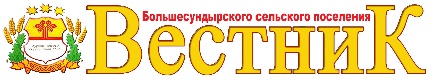 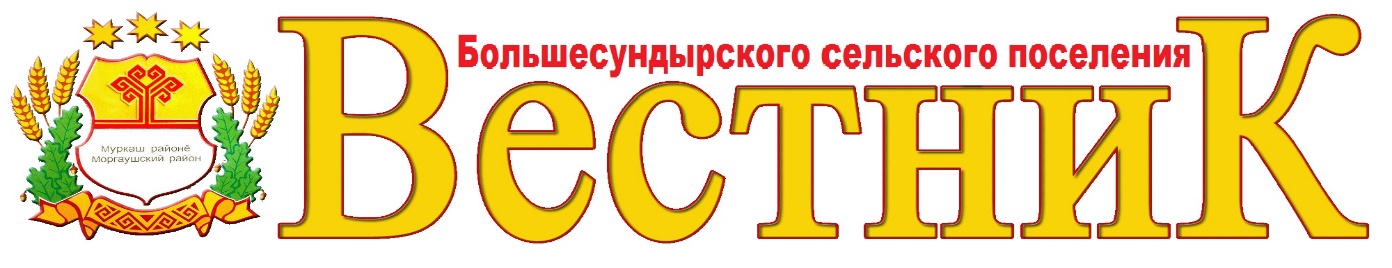 Наименование ПрограммыМуниципальная программа «Профилактика терроризма, экстремистской деятельности, межнациональных и межконфессиональных конфликтов на территории Большесундырского сельского поселения Моргаушского района Чувашской Республикина 2021-2023 годы»   (далее по тексту - Программа)Основание для разработки ПрограммыФедеральный закон от 06.10.2003 № 131-ФЗ «Об общих принципах организации местного самоуправления в Российской Федерации», Федеральный закон от 06.03.2006  № 35-ФЗ «О противодействии терроризму», Федеральный закон от 25.07.2002 № 114-ФЗ «О противодействии экстремистской деятельности» Указ Президента Российской Федерации от 05.10.2009 «Концепция противодействия терроризму в Российской Федерации»Устав Большесундырского сельского поселения;Заказчик Программы Администрация Большесундырского сельского поселения Моргаушского района Чувашской Республики (далее по тексту - Администрация Большесундырского сельского поселения)Разработчик ПрограммыАдминистрация Большесундырского сельского поселения Цели Программы- реализация на территории Большесундырского сельского поселения государственной политики в области профилактики терроризма и экстремизма в Российской Федерации;- совершенствование системы профилактических мер антитеррористической и антиэкстремистской направленности;- предупреждение террористических и экстремистских проявлений на территории Большесундырского сельского поселения;- укрепление межнационального согласия;- достижение взаимопонимания и взаимного уважения в вопросах межэтнического и межкультурного сотрудничества. Задачи Программы- повышение уровня межведомственного взаимодействия по профилактике терроризма и экстремизма;- сведение к минимуму проявлений терроризма и экстремизма на территории Большесундырского сельского поселения;- усиление антитеррористической защищенности объектов социальной сферы и мест массового пребывания людей;- привлечение граждан, общественных организаций, средств массовой информации для обеспечения максимальной эффективности деятельности по профилактике терроризма и экстремизма;- проведение воспитательной, пропагандистской работы с населением сельского поселения, направленной на предупреждение террористической и экстремистской деятельности, повышения бдительности населения Сроки реализации Программы2021-2023 годыИсполнители основных мероприятий ПрограммыАдминистрация Большесундырского сельского поселения Моргаушского района Чувашской Республики, Участковый уполномоченный полиции (по согласованию), Большесундырский СДК, Большекарачкинский СК, Вомбакасинский СК,  Большесунлырская библиотека, Большекарачкинская библиотека;МБОУ «Большесундырская СОШ», МБОУ «Большекарачкинская ООШ»Объем и источники финансирования Программыобщие затраты на реализацию Программы составляют 6,0 тыс.рублей, из них по годам:   2021год – 2,0 тыс.руб.;   2022 год – 2,0 тыс.руб.;   2023 год – 2,0 тыс.руб.;       Финансирование Программы производится из средств бюджета Большесундырского сельского поселения Моргаушского района Чувашской РеспубликиОжидаемые результаты реализации Программы-Усиление антитеррористической защищенности потенциально опасных объектов, мест массового пребывания людей и объектов жизнеобеспечения, осуществляющих свою деятельность на территории Большесундырского сельского поселения;- Организация проведения информационно-пропагандистских мероприятий, направленных на раскрытие общественной опасности терроризма, оказание позитивного воздействия на граждан с целью формирования у них неприятия идеологии терроризма, угроз, порядку действий при их возникновении;- Уменьшение проявлений экстремизма и негативного отношения к лицам других национальностей и религиозных конфессий;-  Формирование у граждан, проживающих на территории Большесундырского сельского поселения, внутренней потребности в толерантном поведении к людям других национальностей и религиозных конфессий на основе ценностей многонационального российского общества, культурного самосознания, принципов соблюдения прав и свобод человека;- Формирование толерантности и межэтнической культуры в молодежной среде.ГодВсего (тыс. рублей)2021 2,020222,020232,0Приложение № 1                                                                                                           к постановлению администрации Большесундырского сельского поселения Моргаушского района Чувашской Республики  от 16.07.2021 г. № 32 "Об утверждении отчета об исполнении бюджета Большесундырского сельского поселения Моргаушского района Чувашской Республики за полугодие 2021 год"                                                                                                                                                                                                         Приложение № 1                                                                                                           к постановлению администрации Большесундырского сельского поселения Моргаушского района Чувашской Республики  от 16.07.2021 г. № 32 "Об утверждении отчета об исполнении бюджета Большесундырского сельского поселения Моргаушского района Чувашской Республики за полугодие 2021 год"                                                                                                                                                                                                         Приложение № 1                                                                                                           к постановлению администрации Большесундырского сельского поселения Моргаушского района Чувашской Республики  от 16.07.2021 г. № 32 "Об утверждении отчета об исполнении бюджета Большесундырского сельского поселения Моргаушского района Чувашской Республики за полугодие 2021 год"                                                                                                                                                                                                         Приложение № 1                                                                                                           к постановлению администрации Большесундырского сельского поселения Моргаушского района Чувашской Республики  от 16.07.2021 г. № 32 "Об утверждении отчета об исполнении бюджета Большесундырского сельского поселения Моргаушского района Чувашской Республики за полугодие 2021 год"                                                                                                                                                                                                         Приложение № 1                                                                                                           к постановлению администрации Большесундырского сельского поселения Моргаушского района Чувашской Республики  от 16.07.2021 г. № 32 "Об утверждении отчета об исполнении бюджета Большесундырского сельского поселения Моргаушского района Чувашской Республики за полугодие 2021 год"                                                                                                                                                                                                         Приложение № 1                                                                                                           к постановлению администрации Большесундырского сельского поселения Моргаушского района Чувашской Республики  от 16.07.2021 г. № 32 "Об утверждении отчета об исполнении бюджета Большесундырского сельского поселения Моргаушского района Чувашской Республики за полугодие 2021 год"                                                                                                                                                                                                         Приложение № 1                                                                                                           к постановлению администрации Большесундырского сельского поселения Моргаушского района Чувашской Республики  от 16.07.2021 г. № 32 "Об утверждении отчета об исполнении бюджета Большесундырского сельского поселения Моргаушского района Чувашской Республики за полугодие 2021 год"                                                                                                                                                                                                         Приложение № 1                                                                                                           к постановлению администрации Большесундырского сельского поселения Моргаушского района Чувашской Республики  от 16.07.2021 г. № 32 "Об утверждении отчета об исполнении бюджета Большесундырского сельского поселения Моргаушского района Чувашской Республики за полугодие 2021 год"                                                                                                                                                                                                         Приложение № 1                                                                                                           к постановлению администрации Большесундырского сельского поселения Моргаушского района Чувашской Республики  от 16.07.2021 г. № 32 "Об утверждении отчета об исполнении бюджета Большесундырского сельского поселения Моргаушского района Чувашской Республики за полугодие 2021 год"                                                                                                                                                                                                         Приложение № 1                                                                                                           к постановлению администрации Большесундырского сельского поселения Моргаушского района Чувашской Республики  от 16.07.2021 г. № 32 "Об утверждении отчета об исполнении бюджета Большесундырского сельского поселения Моргаушского района Чувашской Республики за полугодие 2021 год"                                                                                                                                                                                                         Приложение № 1                                                                                                           к постановлению администрации Большесундырского сельского поселения Моргаушского района Чувашской Республики  от 16.07.2021 г. № 32 "Об утверждении отчета об исполнении бюджета Большесундырского сельского поселения Моргаушского района Чувашской Республики за полугодие 2021 год"                                                                                                                                                                                                         Приложение № 1                                                                                                           к постановлению администрации Большесундырского сельского поселения Моргаушского района Чувашской Республики  от 16.07.2021 г. № 32 "Об утверждении отчета об исполнении бюджета Большесундырского сельского поселения Моргаушского района Чувашской Республики за полугодие 2021 год"                                                                                                                                                                                                         Приложение № 1                                                                                                           к постановлению администрации Большесундырского сельского поселения Моргаушского района Чувашской Республики  от 16.07.2021 г. № 32 "Об утверждении отчета об исполнении бюджета Большесундырского сельского поселения Моргаушского района Чувашской Республики за полугодие 2021 год"                                                                                                                                                                                                         Приложение № 1                                                                                                           к постановлению администрации Большесундырского сельского поселения Моргаушского района Чувашской Республики  от 16.07.2021 г. № 32 "Об утверждении отчета об исполнении бюджета Большесундырского сельского поселения Моргаушского района Чувашской Республики за полугодие 2021 год"                                                                                                                                                                                                         Приложение № 1                                                                                                           к постановлению администрации Большесундырского сельского поселения Моргаушского района Чувашской Республики  от 16.07.2021 г. № 32 "Об утверждении отчета об исполнении бюджета Большесундырского сельского поселения Моргаушского района Чувашской Республики за полугодие 2021 год"                                                                                                                                                                                                         Приложение № 1                                                                                                           к постановлению администрации Большесундырского сельского поселения Моргаушского района Чувашской Республики  от 16.07.2021 г. № 32 "Об утверждении отчета об исполнении бюджета Большесундырского сельского поселения Моргаушского района Чувашской Республики за полугодие 2021 год"                                                                                                                                                                                                         Приложение № 1                                                                                                           к постановлению администрации Большесундырского сельского поселения Моргаушского района Чувашской Республики  от 16.07.2021 г. № 32 "Об утверждении отчета об исполнении бюджета Большесундырского сельского поселения Моргаушского района Чувашской Республики за полугодие 2021 год"                                                                                                                                                                                                         Приложение № 1                                                                                                           к постановлению администрации Большесундырского сельского поселения Моргаушского района Чувашской Республики  от 16.07.2021 г. № 32 "Об утверждении отчета об исполнении бюджета Большесундырского сельского поселения Моргаушского района Чувашской Республики за полугодие 2021 год"                                                                                                                                                                                                         Приложение № 1                                                                                                           к постановлению администрации Большесундырского сельского поселения Моргаушского района Чувашской Республики  от 16.07.2021 г. № 32 "Об утверждении отчета об исполнении бюджета Большесундырского сельского поселения Моргаушского района Чувашской Республики за полугодие 2021 год"                                                                                                                                                                                                         Приложение № 1                                                                                                           к постановлению администрации Большесундырского сельского поселения Моргаушского района Чувашской Республики  от 16.07.2021 г. № 32 "Об утверждении отчета об исполнении бюджета Большесундырского сельского поселения Моргаушского района Чувашской Республики за полугодие 2021 год"                                                                                                                                                                                                         Приложение № 1                                                                                                           к постановлению администрации Большесундырского сельского поселения Моргаушского района Чувашской Республики  от 16.07.2021 г. № 32 "Об утверждении отчета об исполнении бюджета Большесундырского сельского поселения Моргаушского района Чувашской Республики за полугодие 2021 год"                                                                                                                                                                                                         Приложение № 1                                                                                                           к постановлению администрации Большесундырского сельского поселения Моргаушского района Чувашской Республики  от 16.07.2021 г. № 32 "Об утверждении отчета об исполнении бюджета Большесундырского сельского поселения Моргаушского района Чувашской Республики за полугодие 2021 год"                                                                                                                                                                                                         Приложение № 1                                                                                                           к постановлению администрации Большесундырского сельского поселения Моргаушского района Чувашской Республики  от 16.07.2021 г. № 32 "Об утверждении отчета об исполнении бюджета Большесундырского сельского поселения Моргаушского района Чувашской Республики за полугодие 2021 год"                                                                                                                                                                                                         Приложение № 1                                                                                                           к постановлению администрации Большесундырского сельского поселения Моргаушского района Чувашской Республики  от 16.07.2021 г. № 32 "Об утверждении отчета об исполнении бюджета Большесундырского сельского поселения Моргаушского района Чувашской Республики за полугодие 2021 год"                                                                                                                                                                                                         Доходы бюджета Большесундырского сельского поселения Моргаушского района Чувашской Республики по кодам классификации бюджета за полугодие 2021 годДоходы бюджета Большесундырского сельского поселения Моргаушского района Чувашской Республики по кодам классификации бюджета за полугодие 2021 годДоходы бюджета Большесундырского сельского поселения Моргаушского района Чувашской Республики по кодам классификации бюджета за полугодие 2021 годДоходы бюджета Большесундырского сельского поселения Моргаушского района Чувашской Республики по кодам классификации бюджета за полугодие 2021 годДоходы бюджета Большесундырского сельского поселения Моргаушского района Чувашской Республики по кодам классификации бюджета за полугодие 2021 годДоходы бюджета Большесундырского сельского поселения Моргаушского района Чувашской Республики по кодам классификации бюджета за полугодие 2021 годДоходы бюджета Большесундырского сельского поселения Моргаушского района Чувашской Республики по кодам классификации бюджета за полугодие 2021 годДоходы бюджета Большесундырского сельского поселения Моргаушского района Чувашской Республики по кодам классификации бюджета за полугодие 2021 годДоходы бюджета Большесундырского сельского поселения Моргаушского района Чувашской Республики по кодам классификации бюджета за полугодие 2021 годДоходы бюджета Большесундырского сельского поселения Моргаушского района Чувашской Республики по кодам классификации бюджета за полугодие 2021 годДоходы бюджета Большесундырского сельского поселения Моргаушского района Чувашской Республики по кодам классификации бюджета за полугодие 2021 годДоходы бюджета Большесундырского сельского поселения Моргаушского района Чувашской Республики по кодам классификации бюджета за полугодие 2021 год                                 1. Доходы бюджета                                 1. Доходы бюджета                                 1. Доходы бюджета                                 1. Доходы бюджета Наименование показателяКод строкиКод дохода по бюджетной классификацииКассовое исполнение Наименование показателяКод строкиКод дохода по бюджетной классификацииКассовое исполнение Наименование показателяКод строкиКод дохода по бюджетной классификацииКассовое исполнение1234Доходы бюджета - всего010x6 856 089,62в том числе:  НАЛОГОВЫЕ И НЕНАЛОГОВЫЕ ДОХОДЫ010100 1 00 00000 00 0000 000371 830,09  НАЛОГИ НА ТОВАРЫ (РАБОТЫ, УСЛУГИ), РЕАЛИЗУЕМЫЕ НА ТЕРРИТОРИИ РОССИЙСКОЙ ФЕДЕРАЦИИ010100 1 03 00000 00 0000 000371 830,09  Акцизы по подакцизным товарам (продукции), производимым на территории Российской Федерации010100 1 03 02000 01 0000 110371 830,09  Доходы от уплаты акцизов на дизельное топливо, подлежащие распределению между бюджетами субъектов Российской Федерации и местными бюджетами с учетом установленных дифференцированных нормативов отчислений в местные бюджеты010100 1 03 02230 01 0000 110168 143,56  Доходы от уплаты акцизов на дизельное топливо, подлежащие распределению между бюджетами субъектов Российской Федерации и местными бюджетами с учетом установленных дифференцированных нормативов отчислений в местные бюджеты (по нормативам, установленным федеральным законом о федеральном бюджете в целях формирования дорожных фондов субъектов Российской Федерации)010100 1 03 02231 01 0000 110168 143,56  Доходы от уплаты акцизов на моторные масла для дизельных и (или) карбюраторных (инжекторных) двигателей, подлежащие распределению между бюджетами субъектов Российской Федерации и местными бюджетами с учетом установленных дифференцированных нормативов отчислений в местные бюджеты010100 1 03 02240 01 0000 1101 266,63  Доходы от уплаты акцизов на моторные масла для дизельных и (или) карбюраторных (инжекторных) двигателей, подлежащие распределению между бюджетами субъектов Российской Федерации и местными бюджетами с учетом установленных дифференцированных нормативов отчислений в местные бюджеты (по нормативам, установленным федеральным законом о федеральном бюджете в целях формирования дорожных фондов субъектов Российской Федерации)010100 1 03 02241 01 0000 1101 266,63  Доходы от уплаты акцизов на автомобильный бензин, подлежащие распределению между бюджетами субъектов Российской Федерации и местными бюджетами с учетом установленных дифференцированных нормативов отчислений в местные бюджеты010100 1 03 02250 01 0000 110233 805,05  Доходы от уплаты акцизов на автомобильный бензин, подлежащие распределению между бюджетами субъектов Российской Федерации и местными бюджетами с учетом установленных дифференцированных нормативов отчислений в местные бюджеты (по нормативам, установленным федеральным законом о федеральном бюджете в целях формирования дорожных фондов субъектов Российской Федерации)010100 1 03 02251 01 0000 110233 805,05  Доходы от уплаты акцизов на прямогонный бензин, подлежащие распределению между бюджетами субъектов Российской Федерации и местными бюджетами с учетом установленных дифференцированных нормативов отчислений в местные бюджеты010100 1 03 02260 01 0000 110-31 385,15  Доходы от уплаты акцизов на прямогонный бензин, подлежащие распределению между бюджетами субъектов Российской Федерации и местными бюджетами с учетом установленных дифференцированных нормативов отчислений в местные бюджеты (по нормативам, установленным федеральным законом о федеральном бюджете в целях формирования дорожных фондов субъектов Российской Федерации)010100 1 03 02261 01 0000 110-31 385,15  НАЛОГОВЫЕ И НЕНАЛОГОВЫЕ ДОХОДЫ010182 1 00 00000 00 0000 000557 422,34  НАЛОГИ НА ПРИБЫЛЬ, ДОХОДЫ010182 1 01 00000 00 0000 000151 595,11  Налог на доходы физических лиц010182 1 01 02000 01 0000 110151 595,11  Налог на доходы физических лиц с доходов, источником которых является налоговый агент, за исключением доходов, в отношении которых исчисление и уплата налога осуществляются в соответствии со статьями 227, 227.1 и 228 Налогового кодекса Российской Федерации010182 1 01 02010 01 0000 110149 937,93  Налог на доходы физических лиц с доходов, источником которых является налоговый агент, за исключением доходов, в отношении которых исчисление и уплата налога осуществляются в соответствии со статьями 227, 227.1 и 228 Налогового кодекса Российской Федерации (сумма платежа (перерасчеты, недоимка и задолженность по соответствующему платежу, в том числе по отмененному)010182 1 01 02010 01 1000 110149 551,34  Налог на доходы физических лиц с доходов, источником которых является налоговый агент, за исключением доходов, в отношении которых исчисление и уплата налога осуществляются в соответствии со статьями 227, 227.1 и 228 Налогового кодекса Российской Федерации (пени по соответствующему платежу)010182 1 01 02010 01 2100 11040,71  Налог на доходы физических лиц с доходов, источником которых является налоговый агент, за исключением доходов, в отношении которых исчисление и уплата налога осуществляются в соответствии со статьями 227, 227.1 и 228 Налогового кодекса Российской Федерации (суммы денежных взысканий (штрафов) по соответствующему платежу согласно законодательству Российской Федерации)010182 1 01 02010 01 3000 110345,88  Налог на доходы физических лиц с доходов, полученных от осуществления деятельности физическими лицами, зарегистрированными в качестве индивидуальных предпринимателей, нотариусов, занимающихся частной практикой, адвокатов, учредивших адвокатские кабинеты, и других лиц, занимающихся частной практикой в соответствии со статьей 227 Налогового кодекса Российской Федерации010182 1 01 02020 01 0000 1101 033,80  Налог на доходы физических лиц с доходов, полученных от осуществления деятельности физическими лицами, зарегистрированными в качестве индивидуальных предпринимателей, нотариусов, занимающихся частной практикой, адвокатов, учредивших адвокатские кабинеты, и других лиц, занимающихся частной практикой в соответствии со статьей 227 Налогового кодекса Российской Федерации (сумма платежа (перерасчеты, недоимка и задолженность по соответствующему платежу, в том числе по отмененному)010182 1 01 02020 01 1000 1101 033,59  Налог на доходы физических лиц с доходов, полученных от осуществления деятельности физическими лицами, зарегистрированными в качестве индивидуальных предпринимателей, нотариусов, занимающихся частной практикой, адвокатов, учредивших адвокатские кабинеты, и других лиц, занимающихся частной практикой в соответствии со статьей 227 Налогового кодекса Российской Федерации (пени по соответствующему платежу)010182 1 01 02020 01 2100 1100,21  Налог на доходы физических лиц с доходов, полученных физическими лицами в соответствии со статьей 228 Налогового кодекса Российской Федерации010182 1 01 02030 01 0000 110623,38  Налог на доходы физических лиц с доходов, полученных физическими лицами в соответствии со статьей 228 Налогового кодекса Российской Федерации (сумма платежа (перерасчеты, недоимка и задолженность по соответствующему платежу, в том числе по отмененному)010182 1 01 02030 01 1000 110622,07  Налог на доходы физических лиц с доходов, полученных физическими лицами в соответствии со статьей 228 Налогового кодекса Российской Федерации (пени по соответствующему платежу)010182 1 01 02030 01 2100 1101,31  НАЛОГИ НА СОВОКУПНЫЙ ДОХОД010182 1 05 00000 00 0000 00042 529,20  Единый сельскохозяйственный налог010182 1 05 03000 01 0000 11042 529,20  Единый сельскохозяйственный налог010182 1 05 03010 01 0000 11042 529,20  Единый сельскохозяйственный налог (сумма платежа (перерасчеты, недоимка и задолженность по соответствующему платежу, в том числе по отмененному)010182 1 05 03010 01 1000 11042 529,20  НАЛОГИ НА ИМУЩЕСТВО010182 1 06 00000 00 0000 000363 298,03  Налог на имущество физических лиц010182 1 06 01000 00 0000 11065 424,43  Налог на имущество физических лиц, взимаемый по ставкам, применяемым к объектам налогообложения, расположенным в границах сельских поселений010182 1 06 01030 10 0000 11065 424,43  Налог на имущество физических лиц, взимаемый по ставкам, применяемым к объектам налогообложения, расположенным в границах сельских поселений (сумма платежа (перерасчеты, недоимка и задолженность по соответствующему платежу, в том числе по отмененному)010182 1 06 01030 10 1000 11064 572,28  Налог на имущество физических лиц, взимаемый по ставкам, применяемым к объектам налогообложения, расположенным в границах сельских поселений (пени по соответствующему платежу)010182 1 06 01030 10 2100 110852,15  Земельный налог010182 1 06 06000 00 0000 110297 873,60  Земельный налог с организаций010182 1 06 06030 00 0000 110218 333,55  Земельный налог с организаций, обладающих земельным участком, расположенным в границах сельских поселений010182 1 06 06033 10 0000 110218 333,55  Земельный налог с организаций, обладающих земельным участком, расположенным в границах сельских поселений  (сумма платежа (перерасчеты, недоимка и задолженность по соответствующему платежу, в том числе по отмененному)010182 1 06 06033 10 1000 110218 333,55  Земельный налог с физических лиц010182 1 06 06040 00 0000 11079 540,05  Земельный налог с физических лиц, обладающих земельным участком, расположенным в границах сельских поселений010182 1 06 06043 10 0000 11079 540,05  Земельный налог с физических лиц, обладающих земельным участком, расположенным в границах сельских поселений  (сумма платежа (перерасчеты, недоимка и задолженность по соответствующему платежу, в том числе по отмененному)010182 1 06 06043 10 1000 11076 698,14  Земельный налог с физических лиц, обладающих земельным участком, расположенным в границах сельских поселений  (пени по соответствующему платежу)010182 1 06 06043 10 2100 1102 841,91  НАЛОГОВЫЕ И НЕНАЛОГОВЫЕ ДОХОДЫ010993 1 00 00000 00 0000 00052 073,02  ГОСУДАРСТВЕННАЯ ПОШЛИНА010993 1 08 00000 00 0000 0001 860,00  Государственная пошлина за совершение нотариальных действий (за исключением действий, совершаемых консульскими учреждениями Российской Федерации)010993 1 08 04000 01 0000 1101 860,00  Государственная пошлина за совершение нотариальных действий должностными лицами органов местного самоуправления, уполномоченными в соответствии с законодательными актами Российской Федерации на совершение нотариальных действий010993 1 08 04020 01 0000 1101 860,00010993 1 08 04020 01 1000 1101 860,00  ДОХОДЫ ОТ ИСПОЛЬЗОВАНИЯ ИМУЩЕСТВА, НАХОДЯЩЕГОСЯ В ГОСУДАРСТВЕННОЙ И МУНИЦИПАЛЬНОЙ СОБСТВЕННОСТИ010993 1 11 00000 00 0000 00031 002,00  Доходы, получаемые в виде арендной либо иной платы за передачу в возмездное пользование государственного и муниципального имущества (за исключением имущества бюджетных и автономных учреждений, а также имущества государственных и муниципальных унитарных предприятий, в том числе казенных)010993 1 11 05000 00 0000 12031 002,00  Доходы, получаемые в виде арендной платы за земли после разграничения государственной собственности на землю, а также средства от продажи права на заключение договоров аренды указанных земельных участков (за исключением земельных участков бюджетных и автономных учреждений)010993 1 11 05020 00 0000 1206 000,00  Доходы, получаемые в виде арендной платы, а также средства от продажи права на заключение договоров аренды за земли, находящиеся в собственности сельских поселений (за исключением земельных участков муниципальных бюджетных и автономных учреждений)010993 1 11 05025 10 0000 1206 000,00  Доходы от сдачи в аренду имущества, находящегося в оперативном управлении органов государственной власти, органов местного самоуправления, органов управления государственными внебюджетными фондами и созданных ими учреждений (за исключением имущества бюджетных и автономных учреждений)010993 1 11 05030 00 0000 12025 002,00  Доходы от сдачи в аренду имущества, находящегося в оперативном управлении органов управления сельских поселений и созданных ими учреждений (за исключением имущества муниципальных бюджетных и автономных учреждений)010993 1 11 05035 10 0000 12025 002,00  ДОХОДЫ ОТ ОКАЗАНИЯ ПЛАТНЫХ УСЛУГ И КОМПЕНСАЦИИ ЗАТРАТ ГОСУДАРСТВА010993 1 13 00000 00 0000 00021 784,17  Доходы от компенсации затрат государства010993 1 13 02000 00 0000 13021 784,17  Доходы, поступающие в порядке возмещения расходов, понесенных в связи с эксплуатацией имущества010993 1 13 02060 00 0000 13020 724,17  Доходы, поступающие в порядке возмещения расходов, понесенных в связи с эксплуатацией имущества сельских поселений010993 1 13 02065 10 0000 13020 724,17  Прочие доходы от компенсации затрат государства010993 1 13 02990 00 0000 1301 060,00  Прочие доходы от компенсации затрат бюджетов сельских поселений010993 1 13 02995 10 0000 1301 060,00  ПРОЧИЕ НЕНАЛОГОВЫЕ ДОХОДЫ010993 1 17 00000 00 0000 000-2 573,15  Невыясненные поступления010993 1 17 01000 00 0000 180-2 573,15  Невыясненные поступления, зачисляемые в бюджеты сельских поселений010993 1 17 01050 10 0000 180-2 573,15  БЕЗВОЗМЕЗДНЫЕ ПОСТУПЛЕНИЯ010993 2 00 00000 00 0000 0005 874 764,17  БЕЗВОЗМЕЗДНЫЕ ПОСТУПЛЕНИЯ ОТ ДРУГИХ БЮДЖЕТОВ БЮДЖЕТНОЙ СИСТЕМЫ РОССИЙСКОЙ ФЕДЕРАЦИИ010993 2 02 00000 00 0000 0005 844 188,07  Дотации бюджетам бюджетной системы Российской Федерации010993 2 02 10000 00 0000 1503 018 222,00  Дотации на выравнивание бюджетной обеспеченности010993 2 02 15001 00 0000 1503 018 222,00  Дотации бюджетам сельских поселений на выравнивание бюджетной обеспеченности из бюджета субъекта Российской Федерации010993 2 02 15001 10 0000 1503 018 222,00  Субсидии бюджетам бюджетной системы Российской Федерации (межбюджетные субсидии)010993 2 02 20000 00 0000 1502 722 437,27  Субсидии бюджетам на осуществление дорожной деятельности в отношении автомобильных дорог общего пользования, а также капитального ремонта и ремонта дворовых территорий многоквартирных домов, проездов к дворовым территориям многоквартирных домов населенных пунктов010993 2 02 20216 00 0000 150-  Субсидии бюджетам сельских поселений на осуществление дорожной деятельности в отношении автомобильных дорог общего пользования, а также капитального ремонта и ремонта дворовых территорий многоквартирных домов, проездов к дворовым территориям многоквартирных домов населенных пунктов010993 2 02 20216 10 0000 150-  Субсидии бюджетам на реализацию программ формирования современной городской среды010993 2 02 25555 00 0000 1502 438 144,27  Субсидии бюджетам сельских поселений на реализацию программ формирования современной городской среды010993 2 02 25555 10 0000 1502 438 144,27  Прочие субсидии010993 2 02 29999 00 0000 150284 293,00  Прочие субсидии бюджетам сельских поселений010993 2 02 29999 10 0000 150284 293,00  Субвенции бюджетам бюджетной системы Российской Федерации010993 2 02 30000 00 0000 150103 528,80  Субвенции местным бюджетам на выполнение передаваемых полномочий субъектов Российской Федерации010993 2 02 30024 00 0000 150-  Субвенции бюджетам сельских поселений на выполнение передаваемых полномочий субъектов Российской Федерации010993 2 02 30024 10 0000 150-  Субвенции бюджетам на осуществление первичного воинского учета на территориях, где отсутствуют военные комиссариаты010993 2 02 35118 00 0000 150103 528,80  Субвенции бюджетам сельских поселений на осуществление первичного воинского учета на территориях, где отсутствуют военные комиссариаты010993 2 02 35118 10 0000 150103 528,80  Иные межбюджетные трансферты010993 2 02 40000 00 0000 150-  Прочие межбюджетные трансферты, передаваемые бюджетам010993 2 02 49999 00 0000 150-  Прочие межбюджетные трансферты, передаваемые бюджетам сельских поселений010993 2 02 49999 10 0000 150-  ПРОЧИЕ БЕЗВОЗМЕЗДНЫЕ ПОСТУПЛЕНИЯ010993 2 07 00000 00 0000 00030 576,10  Прочие безвозмездные поступления в бюджеты сельских поселений010993 2 07 05000 10 0000 15030 576,10  Поступления от денежных пожертвований, предоставляемых физическими лицами получателям средств бюджетов сельских поселений010993 2 07 05020 10 0000 150-  Прочие безвозмездные поступления в бюджеты сельских поселений010993 2 07 05030 10 0000 15030 576,10Приложение № 2                                                                                                          к постановлению администрации Большесундырского сельского поселения Моргаушского района Чувашской Республики  от 16.07.2021 г. № 32 "Об утверждении отчета об исполнении бюджета Большесундырского сельского поселения Моргаушского района Чувашской Республики за полугодие  2021 год"                                                                                                                                                                                                         Приложение № 2                                                                                                          к постановлению администрации Большесундырского сельского поселения Моргаушского района Чувашской Республики  от 16.07.2021 г. № 32 "Об утверждении отчета об исполнении бюджета Большесундырского сельского поселения Моргаушского района Чувашской Республики за полугодие  2021 год"                                                                                                                                                                                                         Приложение № 2                                                                                                          к постановлению администрации Большесундырского сельского поселения Моргаушского района Чувашской Республики  от 16.07.2021 г. № 32 "Об утверждении отчета об исполнении бюджета Большесундырского сельского поселения Моргаушского района Чувашской Республики за полугодие  2021 год"                                                                                                                                                                                                         Приложение № 2                                                                                                          к постановлению администрации Большесундырского сельского поселения Моргаушского района Чувашской Республики  от 16.07.2021 г. № 32 "Об утверждении отчета об исполнении бюджета Большесундырского сельского поселения Моргаушского района Чувашской Республики за полугодие  2021 год"                                                                                                                                                                                                         Приложение № 2                                                                                                          к постановлению администрации Большесундырского сельского поселения Моргаушского района Чувашской Республики  от 16.07.2021 г. № 32 "Об утверждении отчета об исполнении бюджета Большесундырского сельского поселения Моргаушского района Чувашской Республики за полугодие  2021 год"                                                                                                                                                                                                         Приложение № 2                                                                                                          к постановлению администрации Большесундырского сельского поселения Моргаушского района Чувашской Республики  от 16.07.2021 г. № 32 "Об утверждении отчета об исполнении бюджета Большесундырского сельского поселения Моргаушского района Чувашской Республики за полугодие  2021 год"                                                                                                                                                                                                         Приложение № 2                                                                                                          к постановлению администрации Большесундырского сельского поселения Моргаушского района Чувашской Республики  от 16.07.2021 г. № 32 "Об утверждении отчета об исполнении бюджета Большесундырского сельского поселения Моргаушского района Чувашской Республики за полугодие  2021 год"                                                                                                                                                                                                         Приложение № 2                                                                                                          к постановлению администрации Большесундырского сельского поселения Моргаушского района Чувашской Республики  от 16.07.2021 г. № 32 "Об утверждении отчета об исполнении бюджета Большесундырского сельского поселения Моргаушского района Чувашской Республики за полугодие  2021 год"                                                                                                                                                                                                         Приложение № 2                                                                                                          к постановлению администрации Большесундырского сельского поселения Моргаушского района Чувашской Республики  от 16.07.2021 г. № 32 "Об утверждении отчета об исполнении бюджета Большесундырского сельского поселения Моргаушского района Чувашской Республики за полугодие  2021 год"                                                                                                                                                                                                         Приложение № 2                                                                                                          к постановлению администрации Большесундырского сельского поселения Моргаушского района Чувашской Республики  от 16.07.2021 г. № 32 "Об утверждении отчета об исполнении бюджета Большесундырского сельского поселения Моргаушского района Чувашской Республики за полугодие  2021 год"                                                                                                                                                                                                         Приложение № 2                                                                                                          к постановлению администрации Большесундырского сельского поселения Моргаушского района Чувашской Республики  от 16.07.2021 г. № 32 "Об утверждении отчета об исполнении бюджета Большесундырского сельского поселения Моргаушского района Чувашской Республики за полугодие  2021 год"                                                                                                                                                                                                         Приложение № 2                                                                                                          к постановлению администрации Большесундырского сельского поселения Моргаушского района Чувашской Республики  от 16.07.2021 г. № 32 "Об утверждении отчета об исполнении бюджета Большесундырского сельского поселения Моргаушского района Чувашской Республики за полугодие  2021 год"                                                                                                                                                                                                         Приложение № 2                                                                                                          к постановлению администрации Большесундырского сельского поселения Моргаушского района Чувашской Республики  от 16.07.2021 г. № 32 "Об утверждении отчета об исполнении бюджета Большесундырского сельского поселения Моргаушского района Чувашской Республики за полугодие  2021 год"                                                                                                                                                                                                         Приложение № 2                                                                                                          к постановлению администрации Большесундырского сельского поселения Моргаушского района Чувашской Республики  от 16.07.2021 г. № 32 "Об утверждении отчета об исполнении бюджета Большесундырского сельского поселения Моргаушского района Чувашской Республики за полугодие  2021 год"                                                                                                                                                                                                         Приложение № 2                                                                                                          к постановлению администрации Большесундырского сельского поселения Моргаушского района Чувашской Республики  от 16.07.2021 г. № 32 "Об утверждении отчета об исполнении бюджета Большесундырского сельского поселения Моргаушского района Чувашской Республики за полугодие  2021 год"                                                                                                                                                                                                         Приложение № 2                                                                                                          к постановлению администрации Большесундырского сельского поселения Моргаушского района Чувашской Республики  от 16.07.2021 г. № 32 "Об утверждении отчета об исполнении бюджета Большесундырского сельского поселения Моргаушского района Чувашской Республики за полугодие  2021 год"                                                                                                                                                                                                         Расходы бюджета Большесундырского сельского поселения Моргаушского района Чувашской Республики по ведомственной структуре расходов бюджета за полугодие 2021 годРасходы бюджета Большесундырского сельского поселения Моргаушского района Чувашской Республики по ведомственной структуре расходов бюджета за полугодие 2021 годРасходы бюджета Большесундырского сельского поселения Моргаушского района Чувашской Республики по ведомственной структуре расходов бюджета за полугодие 2021 годРасходы бюджета Большесундырского сельского поселения Моргаушского района Чувашской Республики по ведомственной структуре расходов бюджета за полугодие 2021 годРасходы бюджета Большесундырского сельского поселения Моргаушского района Чувашской Республики по ведомственной структуре расходов бюджета за полугодие 2021 годРасходы бюджета Большесундырского сельского поселения Моргаушского района Чувашской Республики по ведомственной структуре расходов бюджета за полугодие 2021 годРасходы бюджета Большесундырского сельского поселения Моргаушского района Чувашской Республики по ведомственной структуре расходов бюджета за полугодие 2021 годРасходы бюджета Большесундырского сельского поселения Моргаушского района Чувашской Республики по ведомственной структуре расходов бюджета за полугодие 2021 годРасходы бюджета Большесундырского сельского поселения Моргаушского района Чувашской Республики по ведомственной структуре расходов бюджета за полугодие 2021 годРасходы бюджета Большесундырского сельского поселения Моргаушского района Чувашской Республики по ведомственной структуре расходов бюджета за полугодие 2021 годРасходы бюджета Большесундырского сельского поселения Моргаушского района Чувашской Республики по ведомственной структуре расходов бюджета за полугодие 2021 годРасходы бюджета Большесундырского сельского поселения Моргаушского района Чувашской Республики по ведомственной структуре расходов бюджета за полугодие 2021 год                                              2. Расходы бюджета                                              2. Расходы бюджета                                              2. Расходы бюджета                                              2. Расходы бюджета Наименование показателяКод строкиКод расхода по бюджетной классификацииКассовое исполнени Наименование показателяКод строкиКод расхода по бюджетной классификацииКассовое исполнени Наименование показателяКод строкиКод расхода по бюджетной классификацииКассовое исполнени1234Расходы бюджета - всего200x6 228 596,46в том числе:  ОБЩЕГОСУДАРСТВЕННЫЕ ВОПРОСЫ200993 0100 00 0 00 00000 000846 227,46  Функционирование Правительства Российской Федерации, высших исполнительных органов государственной власти субъектов Российской Федерации, местных администраций200993 0104 00 0 00 00000 000836 727,46  Расходы на выплаты персоналу в целях обеспечения выполнения функций государственными (муниципальными) органами, казенными учреждениями, органами управления государственными внебюджетными фондами200993 0104 Ч4 Э 01 00200 100689 355,38  Расходы на выплаты персоналу государственных (муниципальных) органов200993 0104 Ч4 Э 01 00200 120689 355,38  Фонд оплаты труда государственных (муниципальных) органов200993 0104 Ч4 Э 01 00200 121538 291,21  Взносы по обязательному социальному страхованию на выплаты денежного содержания и иные выплаты работникам государственных (муниципальных) органов200993 0104 Ч4 Э 01 00200 129151 064,17  Закупка товаров, работ и услуг для обеспечения государственных (муниципальных) нужд200993 0104 Ч4 Э 01 00200 200145 322,47  Иные закупки товаров, работ и услуг для обеспечения государственных (муниципальных) нужд200993 0104 Ч4 Э 01 00200 240145 322,47  Закупка товаров, работ, услуг в сфере информационно-коммуникационных технологий200993 0104 Ч4 Э 01 00200 242103 524,71  Прочая закупка товаров, работ и услуг200993 0104 Ч4 Э 01 00200 24441 797,76  Иные бюджетные ассигнования200993 0104 Ч4 Э 01 00200 8002 049,61  Уплата налогов, сборов и иных платежей200993 0104 Ч4 Э 01 00200 8502 049,61  Уплата прочих налогов, сборов200993 0104 Ч4 Э 01 00200 8521 255,00  Уплата иных платежей200993 0104 Ч4 Э 01 00200 853794,61  Обеспечение проведения выборов и референдумов200993 0107 00 0 00 00000 000-  Иные бюджетные ассигнования200993 0107 Ч5 Э 01 73790 800-  Резервные фонды200993 0111 00 0 00 00000 000-  Иные бюджетные ассигнования200993 0111 Ч4 1 01 73430 800-  Другие общегосударственные вопросы200993 0113 00 0 00 00000 0009 500,00  Иные бюджетные ассигнования200993 0113 Ч4 1 03 73450 8001 000,00  Уплата налогов, сборов и иных платежей200993 0113 Ч4 1 03 73450 8501 000,00  Уплата иных платежей200993 0113 Ч4 1 03 73450 8531 000,00  Закупка товаров, работ и услуг для обеспечения государственных (муниципальных) нужд200993 0113 Ч5 3 02 73710 2008 500,00  Иные закупки товаров, работ и услуг для обеспечения государственных (муниципальных) нужд200993 0113 Ч5 3 02 73710 2408 500,00  Прочая закупка товаров, работ и услуг200993 0113 Ч5 3 02 73710 2448 500,00  НАЦИОНАЛЬНАЯ ОБОРОНА200993 0200 00 0 00 00000 00072 421,31  Мобилизационная и вневойсковая подготовка200993 0203 00 0 00 00000 00072 421,31  Расходы на выплаты персоналу в целях обеспечения выполнения функций государственными (муниципальными) органами, казенными учреждениями, органами управления государственными внебюджетными фондами200993 0203 Ч4 1 04 51180 10072 421,31  Расходы на выплаты персоналу государственных (муниципальных) органов200993 0203 Ч4 1 04 51180 12072 421,31  Фонд оплаты труда государственных (муниципальных) органов200993 0203 Ч4 1 04 51180 12159 916,79  Взносы по обязательному социальному страхованию на выплаты денежного содержания и иные выплаты работникам государственных (муниципальных) органов200993 0203 Ч4 1 04 51180 12912 504,52  Закупка товаров, работ и услуг для обеспечения государственных (муниципальных) нужд200993 0203 Ч4 1 04 51180 200-  НАЦИОНАЛЬНАЯ БЕЗОПАСНОСТЬ И ПРАВООХРАНИТЕЛЬНАЯ ДЕЯТЕЛЬНОСТЬ200993 0300 00 0 00 00000 0009 711,48  Гражданская оборона200993 0309 00 0 00 00000 0007 611,48  Закупка товаров, работ и услуг для обеспечения государственных (муниципальных) нужд200993 0309 Ц8 1 02 70030 2007 611,48  Иные закупки товаров, работ и услуг для обеспечения государственных (муниципальных) нужд200993 0309 Ц8 1 02 70030 2407 611,48  Прочая закупка товаров, работ и услуг200993 0309 Ц8 1 02 70030 2447 611,48  Защита населения и территории от чрезвычайных ситуаций природного и техногенного характера, пожарная безопасность200993 0310 00 0 00 00000 0002 100,00  Закупка товаров, работ и услуг для обеспечения государственных (муниципальных) нужд200993 0310 Ц8 1 04 70280 2002 100,00  Иные закупки товаров, работ и услуг для обеспечения государственных (муниципальных) нужд200993 0310 Ц8 1 04 70280 2402 100,00  Прочая закупка товаров, работ и услуг200993 0310 Ц8 1 04 70280 2442 100,00  Другие вопросы в области национальной безопасности и правоохранительной деятельности200993 0314 00 0 00 00000 000-  Закупка товаров, работ и услуг для обеспечения государственных (муниципальных) нужд200993 0314 Ц8 3 04 76030 200-  НАЦИОНАЛЬНАЯ ЭКОНОМИКА200993 0400 00 0 00 00000 000382 381,92  Сельское хозяйство и рыболовство200993 0405 00 0 00 00000 000-  Закупка товаров, работ и услуг для обеспечения государственных (муниципальных) нужд200993 0405 Ц9 7 01 12750 200-  Дорожное хозяйство (дорожные фонды)200993 0409 00 0 00 00000 000315 881,92  Закупка товаров, работ и услуг для обеспечения государственных (муниципальных) нужд200993 0409 Ч2 1 03 74190 200-  Закупка товаров, работ и услуг для обеспечения государственных (муниципальных) нужд200993 0409 Ч2 1 03 S4191 200-  Закупка товаров, работ и услуг для обеспечения государственных (муниципальных) нужд200993 0409 Ч2 1 03 S4192 200315 881,92  Иные закупки товаров, работ и услуг для обеспечения государственных (муниципальных) нужд200993 0409 Ч2 1 03 S4192 240315 881,92  Прочая закупка товаров, работ и услуг200993 0409 Ч2 1 03 S4192 244315 881,92  Закупка товаров, работ и услуг для обеспечения государственных (муниципальных) нужд200993 0409 Ч2 1 04 74260 200-  Другие вопросы в области национальной экономики200993 0412 00 0 00 00000 00066 500,00  Закупка товаров, работ и услуг для обеспечения государственных (муниципальных) нужд200993 0412 A4 1 02 76120 20066 500,00  Иные закупки товаров, работ и услуг для обеспечения государственных (муниципальных) нужд200993 0412 A4 1 02 76120 24066 500,00  Прочая закупка товаров, работ и услуг200993 0412 A4 1 02 76120 24466 500,00  ЖИЛИЩНО-КОММУНАЛЬНОЕ ХОЗЯЙСТВО200993 0500 00 0 00 00000 0003 190 326,08  Коммунальное хозяйство200993 0502 00 0 00 00000 000386 880,63  Закупка товаров, работ и услуг для обеспечения государственных (муниципальных) нужд200993 0502 A1 2 01 SA010 200-  Закупка товаров, работ и услуг для обеспечения государственных (муниципальных) нужд200993 0502 A1 3 01 73090 200384 068,63  Иные закупки товаров, работ и услуг для обеспечения государственных (муниципальных) нужд200993 0502 A1 3 01 73090 240384 068,63  Прочая закупка товаров, работ и услуг200993 0502 A1 3 01 73090 244384 068,63  Закупка товаров, работ и услуг для обеспечения государственных (муниципальных) нужд200993 0502 A1 3 01 75080 200-  Иные бюджетные ассигнования200993 0502 A1 3 01 75080 8002 812,00  Уплата налогов, сборов и иных платежей200993 0502 A1 3 01 75080 8502 812,00  Уплата налога на имущество организаций и земельного налога200993 0502 A1 3 01 75080 8512 812,00  Закупка товаров, работ и услуг для обеспечения государственных (муниципальных) нужд200993 0502 A6 2 01 S6570 200-  Благоустройство200993 0503 00 0 00 00000 0002 803 445,45  Закупка товаров, работ и услуг для обеспечения государственных (муниципальных) нужд200993 0503 A5 1 02 75550 20023 000,00  Иные закупки товаров, работ и услуг для обеспечения государственных (муниципальных) нужд200993 0503 A5 1 02 75550 24023 000,00  Прочая закупка товаров, работ и услуг200993 0503 A5 1 02 75550 24423 000,00  Закупка товаров, работ и услуг для обеспечения государственных (муниципальных) нужд200993 0503 A5 1 02 77400 200262 219,16  Иные закупки товаров, работ и услуг для обеспечения государственных (муниципальных) нужд200993 0503 A5 1 02 77400 240262 219,16  Прочая закупка товаров, работ и услуг200993 0503 A5 1 02 77400 24414 695,00  Закупка энергетических ресурсов200993 0503 A5 1 02 77400 247247 524,16  Закупка товаров, работ и услуг для обеспечения государственных (муниципальных) нужд200993 0503 A5 1 02 77420 20050 445,74  Иные закупки товаров, работ и услуг для обеспечения государственных (муниципальных) нужд200993 0503 A5 1 02 77420 24050 445,74  Прочая закупка товаров, работ и услуг200993 0503 A5 1 02 77420 24450 445,74  Закупка товаров, работ и услуг для обеспечения государственных (муниципальных) нужд200993 0503 A5 1 02 77470 20029 636,28  Иные закупки товаров, работ и услуг для обеспечения государственных (муниципальных) нужд200993 0503 A5 1 02 77470 24029 636,28  Прочая закупка товаров, работ и услуг200993 0503 A5 1 02 77470 24429 636,28  Закупка товаров, работ и услуг для обеспечения государственных (муниципальных) нужд200993 0503 A5 1 02 S0851 200-  Закупка товаров, работ и услуг для обеспечения государственных (муниципальных) нужд200993 0503 A5 1 F2 55550 2002 438 144,27  Иные закупки товаров, работ и услуг для обеспечения государственных (муниципальных) нужд200993 0503 A5 1 F2 55550 2402 438 144,27  Прочая закупка товаров, работ и услуг200993 0503 A5 1 F2 55550 2442 438 144,27  Закупка товаров, работ и услуг для обеспечения государственных (муниципальных) нужд200993 0503 Ч3 6 02 75070 200-  КУЛЬТУРА, КИНЕМАТОГРАФИЯ200993 0800 00 0 00 00000 0001 725 476,21  Культура200993 0801 00 0 00 00000 0001 725 476,21  Закупка товаров, работ и услуг для обеспечения государственных (муниципальных) нужд200993 0801 Ц4 1 07 7A390 200115 767,15  Иные закупки товаров, работ и услуг для обеспечения государственных (муниципальных) нужд200993 0801 Ц4 1 07 7A390 240115 767,15  Закупка энергетических ресурсов200993 0801 Ц4 1 07 7A390 247115 767,15  Межбюджетные трансферты200993 0801 Ц4 1 07 7A390 5001 376 000,00  Иные межбюджетные трансферты200993 0801 Ц4 1 07 7A390 5401 376 000,00  Иные бюджетные ассигнования200993 0801 Ц4 1 07 7A390 800233 709,06  Уплата налогов, сборов и иных платежей200993 0801 Ц4 1 07 7A390 850233 709,06  Уплата налога на имущество организаций и земельного налога200993 0801 Ц4 1 07 7A390 851176 821,00  Уплата прочих налогов, сборов200993 0801 Ц4 1 07 7A390 85256 888,06  ФИЗИЧЕСКАЯ КУЛЬТУРА И СПОРТ200993 1100 00 0 00 00000 0002 052,00  Физическая культура200993 1101 00 0 00 00000 0002 052,00  Закупка товаров, работ и услуг для обеспечения государственных (муниципальных) нужд200993 1101 Ц5 1 01 71390 2002 052,00  Иные закупки товаров, работ и услуг для обеспечения государственных (муниципальных) нужд200993 1101 Ц5 1 01 71390 2402 052,00  Прочая закупка товаров, работ и услуг200993 1101 Ц5 1 01 71390 2442 052,00Результат исполнения бюджета (дефицит / профицит)450x627 493,16Приложение № 3                                                                                                 к постановлению администрации Большесундырского сельского поселения Моргаушского района Чувашской Республики от 16.07.2021 г. № 32 "Об утверждении отчета об исполнении бюджета Большесундырского сельского поселения Моргаушского района Чувашской Республики за полугодие 2021 год"                                                                                                                                                                                                         Приложение № 3                                                                                                 к постановлению администрации Большесундырского сельского поселения Моргаушского района Чувашской Республики от 16.07.2021 г. № 32 "Об утверждении отчета об исполнении бюджета Большесундырского сельского поселения Моргаушского района Чувашской Республики за полугодие 2021 год"                                                                                                                                                                                                         Приложение № 3                                                                                                 к постановлению администрации Большесундырского сельского поселения Моргаушского района Чувашской Республики от 16.07.2021 г. № 32 "Об утверждении отчета об исполнении бюджета Большесундырского сельского поселения Моргаушского района Чувашской Республики за полугодие 2021 год"                                                                                                                                                                                                         Приложение № 3                                                                                                 к постановлению администрации Большесундырского сельского поселения Моргаушского района Чувашской Республики от 16.07.2021 г. № 32 "Об утверждении отчета об исполнении бюджета Большесундырского сельского поселения Моргаушского района Чувашской Республики за полугодие 2021 год"                                                                                                                                                                                                         Приложение № 3                                                                                                 к постановлению администрации Большесундырского сельского поселения Моргаушского района Чувашской Республики от 16.07.2021 г. № 32 "Об утверждении отчета об исполнении бюджета Большесундырского сельского поселения Моргаушского района Чувашской Республики за полугодие 2021 год"                                                                                                                                                                                                         Приложение № 3                                                                                                 к постановлению администрации Большесундырского сельского поселения Моргаушского района Чувашской Республики от 16.07.2021 г. № 32 "Об утверждении отчета об исполнении бюджета Большесундырского сельского поселения Моргаушского района Чувашской Республики за полугодие 2021 год"                                                                                                                                                                                                         Приложение № 3                                                                                                 к постановлению администрации Большесундырского сельского поселения Моргаушского района Чувашской Республики от 16.07.2021 г. № 32 "Об утверждении отчета об исполнении бюджета Большесундырского сельского поселения Моргаушского района Чувашской Республики за полугодие 2021 год"                                                                                                                                                                                                         Приложение № 3                                                                                                 к постановлению администрации Большесундырского сельского поселения Моргаушского района Чувашской Республики от 16.07.2021 г. № 32 "Об утверждении отчета об исполнении бюджета Большесундырского сельского поселения Моргаушского района Чувашской Республики за полугодие 2021 год"                                                                                                                                                                                                         Приложение № 3                                                                                                 к постановлению администрации Большесундырского сельского поселения Моргаушского района Чувашской Республики от 16.07.2021 г. № 32 "Об утверждении отчета об исполнении бюджета Большесундырского сельского поселения Моргаушского района Чувашской Республики за полугодие 2021 год"                                                                                                                                                                                                         Приложение № 3                                                                                                 к постановлению администрации Большесундырского сельского поселения Моргаушского района Чувашской Республики от 16.07.2021 г. № 32 "Об утверждении отчета об исполнении бюджета Большесундырского сельского поселения Моргаушского района Чувашской Республики за полугодие 2021 год"                                                                                                                                                                                                         Приложение № 3                                                                                                 к постановлению администрации Большесундырского сельского поселения Моргаушского района Чувашской Республики от 16.07.2021 г. № 32 "Об утверждении отчета об исполнении бюджета Большесундырского сельского поселения Моргаушского района Чувашской Республики за полугодие 2021 год"                                                                                                                                                                                                         Приложение № 3                                                                                                 к постановлению администрации Большесундырского сельского поселения Моргаушского района Чувашской Республики от 16.07.2021 г. № 32 "Об утверждении отчета об исполнении бюджета Большесундырского сельского поселения Моргаушского района Чувашской Республики за полугодие 2021 год"                                                                                                                                                                                                         Приложение № 3                                                                                                 к постановлению администрации Большесундырского сельского поселения Моргаушского района Чувашской Республики от 16.07.2021 г. № 32 "Об утверждении отчета об исполнении бюджета Большесундырского сельского поселения Моргаушского района Чувашской Республики за полугодие 2021 год"                                                                                                                                                                                                         Приложение № 3                                                                                                 к постановлению администрации Большесундырского сельского поселения Моргаушского района Чувашской Республики от 16.07.2021 г. № 32 "Об утверждении отчета об исполнении бюджета Большесундырского сельского поселения Моргаушского района Чувашской Республики за полугодие 2021 год"                                                                                                                                                                                                         Приложение № 3                                                                                                 к постановлению администрации Большесундырского сельского поселения Моргаушского района Чувашской Республики от 16.07.2021 г. № 32 "Об утверждении отчета об исполнении бюджета Большесундырского сельского поселения Моргаушского района Чувашской Республики за полугодие 2021 год"                                                                                                                                                                                                         Приложение № 3                                                                                                 к постановлению администрации Большесундырского сельского поселения Моргаушского района Чувашской Республики от 16.07.2021 г. № 32 "Об утверждении отчета об исполнении бюджета Большесундырского сельского поселения Моргаушского района Чувашской Республики за полугодие 2021 год"                                                                                                                                                                                                         Приложение № 3                                                                                                 к постановлению администрации Большесундырского сельского поселения Моргаушского района Чувашской Республики от 16.07.2021 г. № 32 "Об утверждении отчета об исполнении бюджета Большесундырского сельского поселения Моргаушского района Чувашской Республики за полугодие 2021 год"                                                                                                                                                                                                         Приложение № 3                                                                                                 к постановлению администрации Большесундырского сельского поселения Моргаушского района Чувашской Республики от 16.07.2021 г. № 32 "Об утверждении отчета об исполнении бюджета Большесундырского сельского поселения Моргаушского района Чувашской Республики за полугодие 2021 год"                                                                                                                                                                                                         Приложение № 3                                                                                                 к постановлению администрации Большесундырского сельского поселения Моргаушского района Чувашской Республики от 16.07.2021 г. № 32 "Об утверждении отчета об исполнении бюджета Большесундырского сельского поселения Моргаушского района Чувашской Республики за полугодие 2021 год"                                                                                                                                                                                                         Приложение № 3                                                                                                 к постановлению администрации Большесундырского сельского поселения Моргаушского района Чувашской Республики от 16.07.2021 г. № 32 "Об утверждении отчета об исполнении бюджета Большесундырского сельского поселения Моргаушского района Чувашской Республики за полугодие 2021 год"                                                                                                                                                                                                         Приложение № 3                                                                                                 к постановлению администрации Большесундырского сельского поселения Моргаушского района Чувашской Республики от 16.07.2021 г. № 32 "Об утверждении отчета об исполнении бюджета Большесундырского сельского поселения Моргаушского района Чувашской Республики за полугодие 2021 год"                                                                                                                                                                                                         Приложение № 3                                                                                                 к постановлению администрации Большесундырского сельского поселения Моргаушского района Чувашской Республики от 16.07.2021 г. № 32 "Об утверждении отчета об исполнении бюджета Большесундырского сельского поселения Моргаушского района Чувашской Республики за полугодие 2021 год"                                                                                                                                                                                                         Приложение № 3                                                                                                 к постановлению администрации Большесундырского сельского поселения Моргаушского района Чувашской Республики от 16.07.2021 г. № 32 "Об утверждении отчета об исполнении бюджета Большесундырского сельского поселения Моргаушского района Чувашской Республики за полугодие 2021 год"                                                                                                                                                                                                         Приложение № 3                                                                                                 к постановлению администрации Большесундырского сельского поселения Моргаушского района Чувашской Республики от 16.07.2021 г. № 32 "Об утверждении отчета об исполнении бюджета Большесундырского сельского поселения Моргаушского района Чувашской Республики за полугодие 2021 год"                                                                                                                                                                                                         Приложение № 3                                                                                                 к постановлению администрации Большесундырского сельского поселения Моргаушского района Чувашской Республики от 16.07.2021 г. № 32 "Об утверждении отчета об исполнении бюджета Большесундырского сельского поселения Моргаушского района Чувашской Республики за полугодие 2021 год"                                                                                                                                                                                                         Приложение № 3                                                                                                 к постановлению администрации Большесундырского сельского поселения Моргаушского района Чувашской Республики от 16.07.2021 г. № 32 "Об утверждении отчета об исполнении бюджета Большесундырского сельского поселения Моргаушского района Чувашской Республики за полугодие 2021 год"                                                                                                                                                                                                         Приложение № 3                                                                                                 к постановлению администрации Большесундырского сельского поселения Моргаушского района Чувашской Республики от 16.07.2021 г. № 32 "Об утверждении отчета об исполнении бюджета Большесундырского сельского поселения Моргаушского района Чувашской Республики за полугодие 2021 год"                                                                                                                                                                                                         Приложение № 3                                                                                                 к постановлению администрации Большесундырского сельского поселения Моргаушского района Чувашской Республики от 16.07.2021 г. № 32 "Об утверждении отчета об исполнении бюджета Большесундырского сельского поселения Моргаушского района Чувашской Республики за полугодие 2021 год"                                                                                                                                                                                                         Приложение № 3                                                                                                 к постановлению администрации Большесундырского сельского поселения Моргаушского района Чувашской Республики от 16.07.2021 г. № 32 "Об утверждении отчета об исполнении бюджета Большесундырского сельского поселения Моргаушского района Чувашской Республики за полугодие 2021 год"                                                                                                                                                                                                         Приложение № 3                                                                                                 к постановлению администрации Большесундырского сельского поселения Моргаушского района Чувашской Республики от 16.07.2021 г. № 32 "Об утверждении отчета об исполнении бюджета Большесундырского сельского поселения Моргаушского района Чувашской Республики за полугодие 2021 год"                                                                                                                                                                                                         Приложение № 3                                                                                                 к постановлению администрации Большесундырского сельского поселения Моргаушского района Чувашской Республики от 16.07.2021 г. № 32 "Об утверждении отчета об исполнении бюджета Большесундырского сельского поселения Моргаушского района Чувашской Республики за полугодие 2021 год"                                                                                                                                                                                                         Приложение № 3                                                                                                 к постановлению администрации Большесундырского сельского поселения Моргаушского района Чувашской Республики от 16.07.2021 г. № 32 "Об утверждении отчета об исполнении бюджета Большесундырского сельского поселения Моргаушского района Чувашской Республики за полугодие 2021 год"                                                                                                                                                                                                         Приложение № 3                                                                                                 к постановлению администрации Большесундырского сельского поселения Моргаушского района Чувашской Республики от 16.07.2021 г. № 32 "Об утверждении отчета об исполнении бюджета Большесундырского сельского поселения Моргаушского района Чувашской Республики за полугодие 2021 год"                                                                                                                                                                                                         Приложение № 3                                                                                                 к постановлению администрации Большесундырского сельского поселения Моргаушского района Чувашской Республики от 16.07.2021 г. № 32 "Об утверждении отчета об исполнении бюджета Большесундырского сельского поселения Моргаушского района Чувашской Республики за полугодие 2021 год"                                                                                                                                                                                                         Приложение № 3                                                                                                 к постановлению администрации Большесундырского сельского поселения Моргаушского района Чувашской Республики от 16.07.2021 г. № 32 "Об утверждении отчета об исполнении бюджета Большесундырского сельского поселения Моргаушского района Чувашской Республики за полугодие 2021 год"                                                                                                                                                                                                         Приложение № 3                                                                                                 к постановлению администрации Большесундырского сельского поселения Моргаушского района Чувашской Республики от 16.07.2021 г. № 32 "Об утверждении отчета об исполнении бюджета Большесундырского сельского поселения Моргаушского района Чувашской Республики за полугодие 2021 год"                                                                                                                                                                                                         Приложение № 3                                                                                                 к постановлению администрации Большесундырского сельского поселения Моргаушского района Чувашской Республики от 16.07.2021 г. № 32 "Об утверждении отчета об исполнении бюджета Большесундырского сельского поселения Моргаушского района Чувашской Республики за полугодие 2021 год"                                                                                                                                                                                                         Приложение № 3                                                                                                 к постановлению администрации Большесундырского сельского поселения Моргаушского района Чувашской Республики от 16.07.2021 г. № 32 "Об утверждении отчета об исполнении бюджета Большесундырского сельского поселения Моргаушского района Чувашской Республики за полугодие 2021 год"                                                                                                                                                                                                         Приложение № 3                                                                                                 к постановлению администрации Большесундырского сельского поселения Моргаушского района Чувашской Республики от 16.07.2021 г. № 32 "Об утверждении отчета об исполнении бюджета Большесундырского сельского поселения Моргаушского района Чувашской Республики за полугодие 2021 год"                                                                                                                                                                                                         Приложение № 3                                                                                                 к постановлению администрации Большесундырского сельского поселения Моргаушского района Чувашской Республики от 16.07.2021 г. № 32 "Об утверждении отчета об исполнении бюджета Большесундырского сельского поселения Моргаушского района Чувашской Республики за полугодие 2021 год"                                                                                                                                                                                                         Приложение № 3                                                                                                 к постановлению администрации Большесундырского сельского поселения Моргаушского района Чувашской Республики от 16.07.2021 г. № 32 "Об утверждении отчета об исполнении бюджета Большесундырского сельского поселения Моргаушского района Чувашской Республики за полугодие 2021 год"                                                                                                                                                                                                         Приложение № 3                                                                                                 к постановлению администрации Большесундырского сельского поселения Моргаушского района Чувашской Республики от 16.07.2021 г. № 32 "Об утверждении отчета об исполнении бюджета Большесундырского сельского поселения Моргаушского района Чувашской Республики за полугодие 2021 год"                                                                                                                                                                                                         Приложение № 3                                                                                                 к постановлению администрации Большесундырского сельского поселения Моргаушского района Чувашской Республики от 16.07.2021 г. № 32 "Об утверждении отчета об исполнении бюджета Большесундырского сельского поселения Моргаушского района Чувашской Республики за полугодие 2021 год"                                                                                                                                                                                                         Приложение № 3                                                                                                 к постановлению администрации Большесундырского сельского поселения Моргаушского района Чувашской Республики от 16.07.2021 г. № 32 "Об утверждении отчета об исполнении бюджета Большесундырского сельского поселения Моргаушского района Чувашской Республики за полугодие 2021 год"                                                                                                                                                                                                         Приложение № 3                                                                                                 к постановлению администрации Большесундырского сельского поселения Моргаушского района Чувашской Республики от 16.07.2021 г. № 32 "Об утверждении отчета об исполнении бюджета Большесундырского сельского поселения Моргаушского района Чувашской Республики за полугодие 2021 год"                                                                                                                                                                                                         Приложение № 3                                                                                                 к постановлению администрации Большесундырского сельского поселения Моргаушского района Чувашской Республики от 16.07.2021 г. № 32 "Об утверждении отчета об исполнении бюджета Большесундырского сельского поселения Моргаушского района Чувашской Республики за полугодие 2021 год"                                                                                                                                                                                                         Приложение № 3                                                                                                 к постановлению администрации Большесундырского сельского поселения Моргаушского района Чувашской Республики от 16.07.2021 г. № 32 "Об утверждении отчета об исполнении бюджета Большесундырского сельского поселения Моргаушского района Чувашской Республики за полугодие 2021 год"                                                                                                                                                                                                         Приложение № 3                                                                                                 к постановлению администрации Большесундырского сельского поселения Моргаушского района Чувашской Республики от 16.07.2021 г. № 32 "Об утверждении отчета об исполнении бюджета Большесундырского сельского поселения Моргаушского района Чувашской Республики за полугодие 2021 год"                                                                                                                                                                                                         Приложение № 3                                                                                                 к постановлению администрации Большесундырского сельского поселения Моргаушского района Чувашской Республики от 16.07.2021 г. № 32 "Об утверждении отчета об исполнении бюджета Большесундырского сельского поселения Моргаушского района Чувашской Республики за полугодие 2021 год"                                                                                                                                                                                                         Приложение № 3                                                                                                 к постановлению администрации Большесундырского сельского поселения Моргаушского района Чувашской Республики от 16.07.2021 г. № 32 "Об утверждении отчета об исполнении бюджета Большесундырского сельского поселения Моргаушского района Чувашской Республики за полугодие 2021 год"                                                                                                                                                                                                         Приложение № 3                                                                                                 к постановлению администрации Большесундырского сельского поселения Моргаушского района Чувашской Республики от 16.07.2021 г. № 32 "Об утверждении отчета об исполнении бюджета Большесундырского сельского поселения Моргаушского района Чувашской Республики за полугодие 2021 год"                                                                                                                                                                                                         Приложение № 3                                                                                                 к постановлению администрации Большесундырского сельского поселения Моргаушского района Чувашской Республики от 16.07.2021 г. № 32 "Об утверждении отчета об исполнении бюджета Большесундырского сельского поселения Моргаушского района Чувашской Республики за полугодие 2021 год"                                                                                                                                                                                                         Приложение № 3                                                                                                 к постановлению администрации Большесундырского сельского поселения Моргаушского района Чувашской Республики от 16.07.2021 г. № 32 "Об утверждении отчета об исполнении бюджета Большесундырского сельского поселения Моргаушского района Чувашской Республики за полугодие 2021 год"                                                                                                                                                                                                         Приложение № 3                                                                                                 к постановлению администрации Большесундырского сельского поселения Моргаушского района Чувашской Республики от 16.07.2021 г. № 32 "Об утверждении отчета об исполнении бюджета Большесундырского сельского поселения Моргаушского района Чувашской Республики за полугодие 2021 год"                                                                                                                                                                                                         Приложение № 3                                                                                                 к постановлению администрации Большесундырского сельского поселения Моргаушского района Чувашской Республики от 16.07.2021 г. № 32 "Об утверждении отчета об исполнении бюджета Большесундырского сельского поселения Моргаушского района Чувашской Республики за полугодие 2021 год"                                                                                                                                                                                                         Приложение № 3                                                                                                 к постановлению администрации Большесундырского сельского поселения Моргаушского района Чувашской Республики от 16.07.2021 г. № 32 "Об утверждении отчета об исполнении бюджета Большесундырского сельского поселения Моргаушского района Чувашской Республики за полугодие 2021 год"                                                                                                                                                                                                         Приложение № 3                                                                                                 к постановлению администрации Большесундырского сельского поселения Моргаушского района Чувашской Республики от 16.07.2021 г. № 32 "Об утверждении отчета об исполнении бюджета Большесундырского сельского поселения Моргаушского района Чувашской Республики за полугодие 2021 год"                                                                                                                                                                                                         Приложение № 3                                                                                                 к постановлению администрации Большесундырского сельского поселения Моргаушского района Чувашской Республики от 16.07.2021 г. № 32 "Об утверждении отчета об исполнении бюджета Большесундырского сельского поселения Моргаушского района Чувашской Республики за полугодие 2021 год"                                                                                                                                                                                                         Приложение № 3                                                                                                 к постановлению администрации Большесундырского сельского поселения Моргаушского района Чувашской Республики от 16.07.2021 г. № 32 "Об утверждении отчета об исполнении бюджета Большесундырского сельского поселения Моргаушского района Чувашской Республики за полугодие 2021 год"                                                                                                                                                                                                         Приложение № 3                                                                                                 к постановлению администрации Большесундырского сельского поселения Моргаушского района Чувашской Республики от 16.07.2021 г. № 32 "Об утверждении отчета об исполнении бюджета Большесундырского сельского поселения Моргаушского района Чувашской Республики за полугодие 2021 год"                                                                                                                                                                                                         Приложение № 3                                                                                                 к постановлению администрации Большесундырского сельского поселения Моргаушского района Чувашской Республики от 16.07.2021 г. № 32 "Об утверждении отчета об исполнении бюджета Большесундырского сельского поселения Моргаушского района Чувашской Республики за полугодие 2021 год"                                                                                                                                                                                                         Приложение № 3                                                                                                 к постановлению администрации Большесундырского сельского поселения Моргаушского района Чувашской Республики от 16.07.2021 г. № 32 "Об утверждении отчета об исполнении бюджета Большесундырского сельского поселения Моргаушского района Чувашской Республики за полугодие 2021 год"                                                                                                                                                                                                         Приложение № 3                                                                                                 к постановлению администрации Большесундырского сельского поселения Моргаушского района Чувашской Республики от 16.07.2021 г. № 32 "Об утверждении отчета об исполнении бюджета Большесундырского сельского поселения Моргаушского района Чувашской Республики за полугодие 2021 год"                                                                                                                                                                                                         Приложение № 3                                                                                                 к постановлению администрации Большесундырского сельского поселения Моргаушского района Чувашской Республики от 16.07.2021 г. № 32 "Об утверждении отчета об исполнении бюджета Большесундырского сельского поселения Моргаушского района Чувашской Республики за полугодие 2021 год"                                                                                                                                                                                                         Приложение № 3                                                                                                 к постановлению администрации Большесундырского сельского поселения Моргаушского района Чувашской Республики от 16.07.2021 г. № 32 "Об утверждении отчета об исполнении бюджета Большесундырского сельского поселения Моргаушского района Чувашской Республики за полугодие 2021 год"                                                                                                                                                                                                         Приложение № 3                                                                                                 к постановлению администрации Большесундырского сельского поселения Моргаушского района Чувашской Республики от 16.07.2021 г. № 32 "Об утверждении отчета об исполнении бюджета Большесундырского сельского поселения Моргаушского района Чувашской Республики за полугодие 2021 год"                                                                                                                                                                                                         Приложение № 3                                                                                                 к постановлению администрации Большесундырского сельского поселения Моргаушского района Чувашской Республики от 16.07.2021 г. № 32 "Об утверждении отчета об исполнении бюджета Большесундырского сельского поселения Моргаушского района Чувашской Республики за полугодие 2021 год"                                                                                                                                                                                                         Приложение № 3                                                                                                 к постановлению администрации Большесундырского сельского поселения Моргаушского района Чувашской Республики от 16.07.2021 г. № 32 "Об утверждении отчета об исполнении бюджета Большесундырского сельского поселения Моргаушского района Чувашской Республики за полугодие 2021 год"                                                                                                                                                                                                         Приложение № 3                                                                                                 к постановлению администрации Большесундырского сельского поселения Моргаушского района Чувашской Республики от 16.07.2021 г. № 32 "Об утверждении отчета об исполнении бюджета Большесундырского сельского поселения Моргаушского района Чувашской Республики за полугодие 2021 год"                                                                                                                                                                                                         Приложение № 3                                                                                                 к постановлению администрации Большесундырского сельского поселения Моргаушского района Чувашской Республики от 16.07.2021 г. № 32 "Об утверждении отчета об исполнении бюджета Большесундырского сельского поселения Моргаушского района Чувашской Республики за полугодие 2021 год"                                                                                                                                                                                                         Приложение № 3                                                                                                 к постановлению администрации Большесундырского сельского поселения Моргаушского района Чувашской Республики от 16.07.2021 г. № 32 "Об утверждении отчета об исполнении бюджета Большесундырского сельского поселения Моргаушского района Чувашской Республики за полугодие 2021 год"                                                                                                                                                                                                         Приложение № 3                                                                                                 к постановлению администрации Большесундырского сельского поселения Моргаушского района Чувашской Республики от 16.07.2021 г. № 32 "Об утверждении отчета об исполнении бюджета Большесундырского сельского поселения Моргаушского района Чувашской Республики за полугодие 2021 год"                                                                                                                                                                                                         Приложение № 3                                                                                                 к постановлению администрации Большесундырского сельского поселения Моргаушского района Чувашской Республики от 16.07.2021 г. № 32 "Об утверждении отчета об исполнении бюджета Большесундырского сельского поселения Моргаушского района Чувашской Республики за полугодие 2021 год"                                                                                                                                                                                                         Приложение № 3                                                                                                 к постановлению администрации Большесундырского сельского поселения Моргаушского района Чувашской Республики от 16.07.2021 г. № 32 "Об утверждении отчета об исполнении бюджета Большесундырского сельского поселения Моргаушского района Чувашской Республики за полугодие 2021 год"                                                                                                                                                                                                         Приложение № 3                                                                                                 к постановлению администрации Большесундырского сельского поселения Моргаушского района Чувашской Республики от 16.07.2021 г. № 32 "Об утверждении отчета об исполнении бюджета Большесундырского сельского поселения Моргаушского района Чувашской Республики за полугодие 2021 год"                                                                                                                                                                                                         Приложение № 3                                                                                                 к постановлению администрации Большесундырского сельского поселения Моргаушского района Чувашской Республики от 16.07.2021 г. № 32 "Об утверждении отчета об исполнении бюджета Большесундырского сельского поселения Моргаушского района Чувашской Республики за полугодие 2021 год"                                                                                                                                                                                                         Приложение № 3                                                                                                 к постановлению администрации Большесундырского сельского поселения Моргаушского района Чувашской Республики от 16.07.2021 г. № 32 "Об утверждении отчета об исполнении бюджета Большесундырского сельского поселения Моргаушского района Чувашской Республики за полугодие 2021 год"                                                                                                                                                                                                         Приложение № 3                                                                                                 к постановлению администрации Большесундырского сельского поселения Моргаушского района Чувашской Республики от 16.07.2021 г. № 32 "Об утверждении отчета об исполнении бюджета Большесундырского сельского поселения Моргаушского района Чувашской Республики за полугодие 2021 год"                                                                                                                                                                                                         Приложение № 3                                                                                                 к постановлению администрации Большесундырского сельского поселения Моргаушского района Чувашской Республики от 16.07.2021 г. № 32 "Об утверждении отчета об исполнении бюджета Большесундырского сельского поселения Моргаушского района Чувашской Республики за полугодие 2021 год"                                                                                                                                                                                                         Приложение № 3                                                                                                 к постановлению администрации Большесундырского сельского поселения Моргаушского района Чувашской Республики от 16.07.2021 г. № 32 "Об утверждении отчета об исполнении бюджета Большесундырского сельского поселения Моргаушского района Чувашской Республики за полугодие 2021 год"                                                                                                                                                                                                         Расходы бюджета Большесундырского сельского поселения Моргаушского района Чувашской Республики по разделам и подразделам классификации расходов бюджета за  полугодие 2021 годРасходы бюджета Большесундырского сельского поселения Моргаушского района Чувашской Республики по разделам и подразделам классификации расходов бюджета за  полугодие 2021 годРасходы бюджета Большесундырского сельского поселения Моргаушского района Чувашской Республики по разделам и подразделам классификации расходов бюджета за  полугодие 2021 годРасходы бюджета Большесундырского сельского поселения Моргаушского района Чувашской Республики по разделам и подразделам классификации расходов бюджета за  полугодие 2021 годРасходы бюджета Большесундырского сельского поселения Моргаушского района Чувашской Республики по разделам и подразделам классификации расходов бюджета за  полугодие 2021 годРасходы бюджета Большесундырского сельского поселения Моргаушского района Чувашской Республики по разделам и подразделам классификации расходов бюджета за  полугодие 2021 годРасходы бюджета Большесундырского сельского поселения Моргаушского района Чувашской Республики по разделам и подразделам классификации расходов бюджета за  полугодие 2021 годРасходы бюджета Большесундырского сельского поселения Моргаушского района Чувашской Республики по разделам и подразделам классификации расходов бюджета за  полугодие 2021 годРасходы бюджета Большесундырского сельского поселения Моргаушского района Чувашской Республики по разделам и подразделам классификации расходов бюджета за  полугодие 2021 годРасходы бюджета Большесундырского сельского поселения Моргаушского района Чувашской Республики по разделам и подразделам классификации расходов бюджета за  полугодие 2021 годРасходы бюджета Большесундырского сельского поселения Моргаушского района Чувашской Республики по разделам и подразделам классификации расходов бюджета за  полугодие 2021 годРасходы бюджета Большесундырского сельского поселения Моргаушского района Чувашской Республики по разделам и подразделам классификации расходов бюджета за  полугодие 2021 годРасходы бюджета Большесундырского сельского поселения Моргаушского района Чувашской Республики по разделам и подразделам классификации расходов бюджета за  полугодие 2021 годРасходы бюджета Большесундырского сельского поселения Моргаушского района Чувашской Республики по разделам и подразделам классификации расходов бюджета за  полугодие 2021 годРасходы бюджета Большесундырского сельского поселения Моргаушского района Чувашской Республики по разделам и подразделам классификации расходов бюджета за  полугодие 2021 годРасходы бюджета Большесундырского сельского поселения Моргаушского района Чувашской Республики по разделам и подразделам классификации расходов бюджета за  полугодие 2021 годРасходы бюджета Большесундырского сельского поселения Моргаушского района Чувашской Республики по разделам и подразделам классификации расходов бюджета за  полугодие 2021 годРасходы бюджета Большесундырского сельского поселения Моргаушского района Чувашской Республики по разделам и подразделам классификации расходов бюджета за  полугодие 2021 годРасходы бюджета Большесундырского сельского поселения Моргаушского района Чувашской Республики по разделам и подразделам классификации расходов бюджета за  полугодие 2021 годРасходы бюджета Большесундырского сельского поселения Моргаушского района Чувашской Республики по разделам и подразделам классификации расходов бюджета за  полугодие 2021 годРасходы бюджета Большесундырского сельского поселения Моргаушского района Чувашской Республики по разделам и подразделам классификации расходов бюджета за  полугодие 2021 годРасходы бюджета Большесундырского сельского поселения Моргаушского района Чувашской Республики по разделам и подразделам классификации расходов бюджета за  полугодие 2021 годРасходы бюджета Большесундырского сельского поселения Моргаушского района Чувашской Республики по разделам и подразделам классификации расходов бюджета за  полугодие 2021 годРасходы бюджета Большесундырского сельского поселения Моргаушского района Чувашской Республики по разделам и подразделам классификации расходов бюджета за  полугодие 2021 годРасходы бюджета Большесундырского сельского поселения Моргаушского района Чувашской Республики по разделам и подразделам классификации расходов бюджета за  полугодие 2021 годРасходы бюджета Большесундырского сельского поселения Моргаушского района Чувашской Республики по разделам и подразделам классификации расходов бюджета за  полугодие 2021 годРасходы бюджета Большесундырского сельского поселения Моргаушского района Чувашской Республики по разделам и подразделам классификации расходов бюджета за  полугодие 2021 годРасходы бюджета Большесундырского сельского поселения Моргаушского района Чувашской Республики по разделам и подразделам классификации расходов бюджета за  полугодие 2021 годРасходы бюджета Большесундырского сельского поселения Моргаушского района Чувашской Республики по разделам и подразделам классификации расходов бюджета за  полугодие 2021 годРасходы бюджета Большесундырского сельского поселения Моргаушского района Чувашской Республики по разделам и подразделам классификации расходов бюджета за  полугодие 2021 год                                              2. Расходы бюджета                                              2. Расходы бюджета                                              2. Расходы бюджета                                              2. Расходы бюджета                                              2. Расходы бюджета                                              2. Расходы бюджета                                              2. Расходы бюджета                                              2. Расходы бюджета                                              2. Расходы бюджета                                              2. Расходы бюджета                                              2. Расходы бюджета                                              2. Расходы бюджета                                              2. Расходы бюджета                                              2. Расходы бюджета Наименование показателя Наименование показателяКод строкиКод строкиКод строкиКод строкиКод расхода по бюджетной классификацииКод расхода по бюджетной классификацииКассовое исполнениКассовое исполнениКассовое исполнениКассовое исполнениКассовое исполнениКассовое исполнени Наименование показателя Наименование показателяКод строкиКод строкиКод строкиКод строкиКод расхода по бюджетной классификацииКод расхода по бюджетной классификацииКассовое исполнениКассовое исполнениКассовое исполнениКассовое исполнениКассовое исполнениКассовое исполнени Наименование показателя Наименование показателяКод строкиКод строкиКод строкиКод строкиКод расхода по бюджетной классификацииКод расхода по бюджетной классификацииКассовое исполнениКассовое исполнениКассовое исполнениКассовое исполнениКассовое исполнениКассовое исполнени11222233444444Расходы бюджета - всегоРасходы бюджета - всего200200200200xx6 228 596,466 228 596,466 228 596,466 228 596,466 228 596,466 228 596,46в том числе:в том числе:  ОБЩЕГОСУДАРСТВЕННЫЕ ВОПРОСЫ  ОБЩЕГОСУДАРСТВЕННЫЕ ВОПРОСЫ20020020020001000100846 227,46846 227,46846 227,46846 227,46846 227,46846 227,46  Функционирование Правительства Российской Федерации, высших исполнительных органов государственной власти субъектов Российской Федерации, местных администраций  Функционирование Правительства Российской Федерации, высших исполнительных органов государственной власти субъектов Российской Федерации, местных администраций20020020020001040104836 727,46836 727,46836 727,46836 727,46836 727,46836 727,46  Обеспечение проведения выборов и референдумов  Обеспечение проведения выборов и референдумов20020020020001070107------  Резервные фонды  Резервные фонды20020020020001110111------  Другие общегосударственные вопросы  Другие общегосударственные вопросы200200200200011301139 500,009 500,009 500,009 500,009 500,009 500,00  НАЦИОНАЛЬНАЯ ОБОРОНА  НАЦИОНАЛЬНАЯ ОБОРОНА2002002002000200020072 421,3172 421,3172 421,3172 421,3172 421,3172 421,31  Мобилизационная и вневойсковая подготовка  Мобилизационная и вневойсковая подготовка2002002002000203020372 421,3172 421,3172 421,3172 421,3172 421,3172 421,31  НАЦИОНАЛЬНАЯ БЕЗОПАСНОСТЬ И ПРАВООХРАНИТЕЛЬНАЯ ДЕЯТЕЛЬНОСТЬ  НАЦИОНАЛЬНАЯ БЕЗОПАСНОСТЬ И ПРАВООХРАНИТЕЛЬНАЯ ДЕЯТЕЛЬНОСТЬ200200200200030003009 711,489 711,489 711,489 711,489 711,489 711,48  Гражданская оборона  Гражданская оборона200200200200030903097 611,487 611,487 611,487 611,487 611,487 611,48  Защита населения и территории от чрезвычайных ситуаций природного и техногенного характера, пожарная безопасность  Защита населения и территории от чрезвычайных ситуаций природного и техногенного характера, пожарная безопасность200200200200031003102 100,002 100,002 100,002 100,002 100,002 100,00  Другие вопросы в области национальной безопасности и правоохранительной деятельности  Другие вопросы в области национальной безопасности и правоохранительной деятельности20020020020003140314------  НАЦИОНАЛЬНАЯ ЭКОНОМИКА  НАЦИОНАЛЬНАЯ ЭКОНОМИКА20020020020004000400382 381,92382 381,92382 381,92382 381,92382 381,92382 381,92  Сельское хозяйство и рыболовство  Сельское хозяйство и рыболовство20020020020004050405------  Дорожное хозяйство (дорожные фонды)  Дорожное хозяйство (дорожные фонды)20020020020004090409315 881,92315 881,92315 881,92315 881,92315 881,92315 881,92  Другие вопросы в области национальной экономики  Другие вопросы в области национальной экономики2002002002000412041266 500,0066 500,0066 500,0066 500,0066 500,0066 500,00  ЖИЛИЩНО-КОММУНАЛЬНОЕ ХОЗЯЙСТВО  ЖИЛИЩНО-КОММУНАЛЬНОЕ ХОЗЯЙСТВО200200200200050005003 190 326,083 190 326,083 190 326,083 190 326,083 190 326,083 190 326,08  Коммунальное хозяйство  Коммунальное хозяйство20020020020005020502386 880,63386 880,63386 880,63386 880,63386 880,63386 880,63  Благоустройство  Благоустройство200200200200050305032 803 445,452 803 445,452 803 445,452 803 445,452 803 445,452 803 445,45  КУЛЬТУРА, КИНЕМАТОГРАФИЯ  КУЛЬТУРА, КИНЕМАТОГРАФИЯ200200200200080008001 725 476,211 725 476,211 725 476,211 725 476,211 725 476,211 725 476,21  Культура  Культура200200200200080108011 725 476,211 725 476,211 725 476,211 725 476,211 725 476,211 725 476,21  ФИЗИЧЕСКАЯ КУЛЬТУРА И СПОРТ  ФИЗИЧЕСКАЯ КУЛЬТУРА И СПОРТ200200200200110011002 052,002 052,002 052,002 052,002 052,002 052,00  Физическая культура  Физическая культура200200200200110111012 052,002 052,002 052,002 052,002 052,002 052,00Результат исполнения бюджета (дефицит / профицит)Результат исполнения бюджета (дефицит / профицит)450450450450xx627 493,16627 493,16627 493,16627 493,16627 493,16627 493,16Приложение № 4                                                                                                  к постановлению администрации Большесундырского сельского поселения Моргаушского района Чувашской Республики от 16.07.2021 г. № 32 "Об утверждении отчета об исполнении бюджета Большесундырского сельского поселения Моргаушского района Чувашской Республики за полугодие 2021 год"                                                                                                                                                                                                         Приложение № 4                                                                                                  к постановлению администрации Большесундырского сельского поселения Моргаушского района Чувашской Республики от 16.07.2021 г. № 32 "Об утверждении отчета об исполнении бюджета Большесундырского сельского поселения Моргаушского района Чувашской Республики за полугодие 2021 год"                                                                                                                                                                                                         Приложение № 4                                                                                                  к постановлению администрации Большесундырского сельского поселения Моргаушского района Чувашской Республики от 16.07.2021 г. № 32 "Об утверждении отчета об исполнении бюджета Большесундырского сельского поселения Моргаушского района Чувашской Республики за полугодие 2021 год"                                                                                                                                                                                                         Приложение № 4                                                                                                  к постановлению администрации Большесундырского сельского поселения Моргаушского района Чувашской Республики от 16.07.2021 г. № 32 "Об утверждении отчета об исполнении бюджета Большесундырского сельского поселения Моргаушского района Чувашской Республики за полугодие 2021 год"                                                                                                                                                                                                         Приложение № 4                                                                                                  к постановлению администрации Большесундырского сельского поселения Моргаушского района Чувашской Республики от 16.07.2021 г. № 32 "Об утверждении отчета об исполнении бюджета Большесундырского сельского поселения Моргаушского района Чувашской Республики за полугодие 2021 год"                                                                                                                                                                                                         Приложение № 4                                                                                                  к постановлению администрации Большесундырского сельского поселения Моргаушского района Чувашской Республики от 16.07.2021 г. № 32 "Об утверждении отчета об исполнении бюджета Большесундырского сельского поселения Моргаушского района Чувашской Республики за полугодие 2021 год"                                                                                                                                                                                                         Приложение № 4                                                                                                  к постановлению администрации Большесундырского сельского поселения Моргаушского района Чувашской Республики от 16.07.2021 г. № 32 "Об утверждении отчета об исполнении бюджета Большесундырского сельского поселения Моргаушского района Чувашской Республики за полугодие 2021 год"                                                                                                                                                                                                         Приложение № 4                                                                                                  к постановлению администрации Большесундырского сельского поселения Моргаушского района Чувашской Республики от 16.07.2021 г. № 32 "Об утверждении отчета об исполнении бюджета Большесундырского сельского поселения Моргаушского района Чувашской Республики за полугодие 2021 год"                                                                                                                                                                                                         Приложение № 4                                                                                                  к постановлению администрации Большесундырского сельского поселения Моргаушского района Чувашской Республики от 16.07.2021 г. № 32 "Об утверждении отчета об исполнении бюджета Большесундырского сельского поселения Моргаушского района Чувашской Республики за полугодие 2021 год"                                                                                                                                                                                                         Приложение № 4                                                                                                  к постановлению администрации Большесундырского сельского поселения Моргаушского района Чувашской Республики от 16.07.2021 г. № 32 "Об утверждении отчета об исполнении бюджета Большесундырского сельского поселения Моргаушского района Чувашской Республики за полугодие 2021 год"                                                                                                                                                                                                         Приложение № 4                                                                                                  к постановлению администрации Большесундырского сельского поселения Моргаушского района Чувашской Республики от 16.07.2021 г. № 32 "Об утверждении отчета об исполнении бюджета Большесундырского сельского поселения Моргаушского района Чувашской Республики за полугодие 2021 год"                                                                                                                                                                                                         Приложение № 4                                                                                                  к постановлению администрации Большесундырского сельского поселения Моргаушского района Чувашской Республики от 16.07.2021 г. № 32 "Об утверждении отчета об исполнении бюджета Большесундырского сельского поселения Моргаушского района Чувашской Республики за полугодие 2021 год"                                                                                                                                                                                                         Приложение № 4                                                                                                  к постановлению администрации Большесундырского сельского поселения Моргаушского района Чувашской Республики от 16.07.2021 г. № 32 "Об утверждении отчета об исполнении бюджета Большесундырского сельского поселения Моргаушского района Чувашской Республики за полугодие 2021 год"                                                                                                                                                                                                         Приложение № 4                                                                                                  к постановлению администрации Большесундырского сельского поселения Моргаушского района Чувашской Республики от 16.07.2021 г. № 32 "Об утверждении отчета об исполнении бюджета Большесундырского сельского поселения Моргаушского района Чувашской Республики за полугодие 2021 год"                                                                                                                                                                                                         Приложение № 4                                                                                                  к постановлению администрации Большесундырского сельского поселения Моргаушского района Чувашской Республики от 16.07.2021 г. № 32 "Об утверждении отчета об исполнении бюджета Большесундырского сельского поселения Моргаушского района Чувашской Республики за полугодие 2021 год"                                                                                                                                                                                                         Приложение № 4                                                                                                  к постановлению администрации Большесундырского сельского поселения Моргаушского района Чувашской Республики от 16.07.2021 г. № 32 "Об утверждении отчета об исполнении бюджета Большесундырского сельского поселения Моргаушского района Чувашской Республики за полугодие 2021 год"                                                                                                                                                                                                         Приложение № 4                                                                                                  к постановлению администрации Большесундырского сельского поселения Моргаушского района Чувашской Республики от 16.07.2021 г. № 32 "Об утверждении отчета об исполнении бюджета Большесундырского сельского поселения Моргаушского района Чувашской Республики за полугодие 2021 год"                                                                                                                                                                                                         Приложение № 4                                                                                                  к постановлению администрации Большесундырского сельского поселения Моргаушского района Чувашской Республики от 16.07.2021 г. № 32 "Об утверждении отчета об исполнении бюджета Большесундырского сельского поселения Моргаушского района Чувашской Республики за полугодие 2021 год"                                                                                                                                                                                                         Приложение № 4                                                                                                  к постановлению администрации Большесундырского сельского поселения Моргаушского района Чувашской Республики от 16.07.2021 г. № 32 "Об утверждении отчета об исполнении бюджета Большесундырского сельского поселения Моргаушского района Чувашской Республики за полугодие 2021 год"                                                                                                                                                                                                         Приложение № 4                                                                                                  к постановлению администрации Большесундырского сельского поселения Моргаушского района Чувашской Республики от 16.07.2021 г. № 32 "Об утверждении отчета об исполнении бюджета Большесундырского сельского поселения Моргаушского района Чувашской Республики за полугодие 2021 год"                                                                                                                                                                                                         Приложение № 4                                                                                                  к постановлению администрации Большесундырского сельского поселения Моргаушского района Чувашской Республики от 16.07.2021 г. № 32 "Об утверждении отчета об исполнении бюджета Большесундырского сельского поселения Моргаушского района Чувашской Республики за полугодие 2021 год"                                                                                                                                                                                                         Приложение № 4                                                                                                  к постановлению администрации Большесундырского сельского поселения Моргаушского района Чувашской Республики от 16.07.2021 г. № 32 "Об утверждении отчета об исполнении бюджета Большесундырского сельского поселения Моргаушского района Чувашской Республики за полугодие 2021 год"                                                                                                                                                                                                         Приложение № 4                                                                                                  к постановлению администрации Большесундырского сельского поселения Моргаушского района Чувашской Республики от 16.07.2021 г. № 32 "Об утверждении отчета об исполнении бюджета Большесундырского сельского поселения Моргаушского района Чувашской Республики за полугодие 2021 год"                                                                                                                                                                                                         Приложение № 4                                                                                                  к постановлению администрации Большесундырского сельского поселения Моргаушского района Чувашской Республики от 16.07.2021 г. № 32 "Об утверждении отчета об исполнении бюджета Большесундырского сельского поселения Моргаушского района Чувашской Республики за полугодие 2021 год"                                                                                                                                                                                                         Приложение № 4                                                                                                  к постановлению администрации Большесундырского сельского поселения Моргаушского района Чувашской Республики от 16.07.2021 г. № 32 "Об утверждении отчета об исполнении бюджета Большесундырского сельского поселения Моргаушского района Чувашской Республики за полугодие 2021 год"                                                                                                                                                                                                         Приложение № 4                                                                                                  к постановлению администрации Большесундырского сельского поселения Моргаушского района Чувашской Республики от 16.07.2021 г. № 32 "Об утверждении отчета об исполнении бюджета Большесундырского сельского поселения Моргаушского района Чувашской Республики за полугодие 2021 год"                                                                                                                                                                                                         Приложение № 4                                                                                                  к постановлению администрации Большесундырского сельского поселения Моргаушского района Чувашской Республики от 16.07.2021 г. № 32 "Об утверждении отчета об исполнении бюджета Большесундырского сельского поселения Моргаушского района Чувашской Республики за полугодие 2021 год"                                                                                                                                                                                                         Приложение № 4                                                                                                  к постановлению администрации Большесундырского сельского поселения Моргаушского района Чувашской Республики от 16.07.2021 г. № 32 "Об утверждении отчета об исполнении бюджета Большесундырского сельского поселения Моргаушского района Чувашской Республики за полугодие 2021 год"                                                                                                                                                                                                         Приложение № 4                                                                                                  к постановлению администрации Большесундырского сельского поселения Моргаушского района Чувашской Республики от 16.07.2021 г. № 32 "Об утверждении отчета об исполнении бюджета Большесундырского сельского поселения Моргаушского района Чувашской Республики за полугодие 2021 год"                                                                                                                                                                                                         Приложение № 4                                                                                                  к постановлению администрации Большесундырского сельского поселения Моргаушского района Чувашской Республики от 16.07.2021 г. № 32 "Об утверждении отчета об исполнении бюджета Большесундырского сельского поселения Моргаушского района Чувашской Республики за полугодие 2021 год"                                                                                                                                                                                                         Приложение № 4                                                                                                  к постановлению администрации Большесундырского сельского поселения Моргаушского района Чувашской Республики от 16.07.2021 г. № 32 "Об утверждении отчета об исполнении бюджета Большесундырского сельского поселения Моргаушского района Чувашской Республики за полугодие 2021 год"                                                                                                                                                                                                         Приложение № 4                                                                                                  к постановлению администрации Большесундырского сельского поселения Моргаушского района Чувашской Республики от 16.07.2021 г. № 32 "Об утверждении отчета об исполнении бюджета Большесундырского сельского поселения Моргаушского района Чувашской Республики за полугодие 2021 год"                                                                                                                                                                                                         Приложение № 4                                                                                                  к постановлению администрации Большесундырского сельского поселения Моргаушского района Чувашской Республики от 16.07.2021 г. № 32 "Об утверждении отчета об исполнении бюджета Большесундырского сельского поселения Моргаушского района Чувашской Республики за полугодие 2021 год"                                                                                                                                                                                                         Приложение № 4                                                                                                  к постановлению администрации Большесундырского сельского поселения Моргаушского района Чувашской Республики от 16.07.2021 г. № 32 "Об утверждении отчета об исполнении бюджета Большесундырского сельского поселения Моргаушского района Чувашской Республики за полугодие 2021 год"                                                                                                                                                                                                         Приложение № 4                                                                                                  к постановлению администрации Большесундырского сельского поселения Моргаушского района Чувашской Республики от 16.07.2021 г. № 32 "Об утверждении отчета об исполнении бюджета Большесундырского сельского поселения Моргаушского района Чувашской Республики за полугодие 2021 год"                                                                                                                                                                                                         Приложение № 4                                                                                                  к постановлению администрации Большесундырского сельского поселения Моргаушского района Чувашской Республики от 16.07.2021 г. № 32 "Об утверждении отчета об исполнении бюджета Большесундырского сельского поселения Моргаушского района Чувашской Республики за полугодие 2021 год"                                                                                                                                                                                                         Приложение № 4                                                                                                  к постановлению администрации Большесундырского сельского поселения Моргаушского района Чувашской Республики от 16.07.2021 г. № 32 "Об утверждении отчета об исполнении бюджета Большесундырского сельского поселения Моргаушского района Чувашской Республики за полугодие 2021 год"                                                                                                                                                                                                         Приложение № 4                                                                                                  к постановлению администрации Большесундырского сельского поселения Моргаушского района Чувашской Республики от 16.07.2021 г. № 32 "Об утверждении отчета об исполнении бюджета Большесундырского сельского поселения Моргаушского района Чувашской Республики за полугодие 2021 год"                                                                                                                                                                                                         Приложение № 4                                                                                                  к постановлению администрации Большесундырского сельского поселения Моргаушского района Чувашской Республики от 16.07.2021 г. № 32 "Об утверждении отчета об исполнении бюджета Большесундырского сельского поселения Моргаушского района Чувашской Республики за полугодие 2021 год"                                                                                                                                                                                                         Приложение № 4                                                                                                  к постановлению администрации Большесундырского сельского поселения Моргаушского района Чувашской Республики от 16.07.2021 г. № 32 "Об утверждении отчета об исполнении бюджета Большесундырского сельского поселения Моргаушского района Чувашской Республики за полугодие 2021 год"                                                                                                                                                                                                         Приложение № 4                                                                                                  к постановлению администрации Большесундырского сельского поселения Моргаушского района Чувашской Республики от 16.07.2021 г. № 32 "Об утверждении отчета об исполнении бюджета Большесундырского сельского поселения Моргаушского района Чувашской Республики за полугодие 2021 год"                                                                                                                                                                                                         Приложение № 4                                                                                                  к постановлению администрации Большесундырского сельского поселения Моргаушского района Чувашской Республики от 16.07.2021 г. № 32 "Об утверждении отчета об исполнении бюджета Большесундырского сельского поселения Моргаушского района Чувашской Республики за полугодие 2021 год"                                                                                                                                                                                                         Приложение № 4                                                                                                  к постановлению администрации Большесундырского сельского поселения Моргаушского района Чувашской Республики от 16.07.2021 г. № 32 "Об утверждении отчета об исполнении бюджета Большесундырского сельского поселения Моргаушского района Чувашской Республики за полугодие 2021 год"                                                                                                                                                                                                         Приложение № 4                                                                                                  к постановлению администрации Большесундырского сельского поселения Моргаушского района Чувашской Республики от 16.07.2021 г. № 32 "Об утверждении отчета об исполнении бюджета Большесундырского сельского поселения Моргаушского района Чувашской Республики за полугодие 2021 год"                                                                                                                                                                                                         Приложение № 4                                                                                                  к постановлению администрации Большесундырского сельского поселения Моргаушского района Чувашской Республики от 16.07.2021 г. № 32 "Об утверждении отчета об исполнении бюджета Большесундырского сельского поселения Моргаушского района Чувашской Республики за полугодие 2021 год"                                                                                                                                                                                                         Приложение № 4                                                                                                  к постановлению администрации Большесундырского сельского поселения Моргаушского района Чувашской Республики от 16.07.2021 г. № 32 "Об утверждении отчета об исполнении бюджета Большесундырского сельского поселения Моргаушского района Чувашской Республики за полугодие 2021 год"                                                                                                                                                                                                         Приложение № 4                                                                                                  к постановлению администрации Большесундырского сельского поселения Моргаушского района Чувашской Республики от 16.07.2021 г. № 32 "Об утверждении отчета об исполнении бюджета Большесундырского сельского поселения Моргаушского района Чувашской Республики за полугодие 2021 год"                                                                                                                                                                                                         Приложение № 4                                                                                                  к постановлению администрации Большесундырского сельского поселения Моргаушского района Чувашской Республики от 16.07.2021 г. № 32 "Об утверждении отчета об исполнении бюджета Большесундырского сельского поселения Моргаушского района Чувашской Республики за полугодие 2021 год"                                                                                                                                                                                                         Приложение № 4                                                                                                  к постановлению администрации Большесундырского сельского поселения Моргаушского района Чувашской Республики от 16.07.2021 г. № 32 "Об утверждении отчета об исполнении бюджета Большесундырского сельского поселения Моргаушского района Чувашской Республики за полугодие 2021 год"                                                                                                                                                                                                         Приложение № 4                                                                                                  к постановлению администрации Большесундырского сельского поселения Моргаушского района Чувашской Республики от 16.07.2021 г. № 32 "Об утверждении отчета об исполнении бюджета Большесундырского сельского поселения Моргаушского района Чувашской Республики за полугодие 2021 год"                                                                                                                                                                                                         Приложение № 4                                                                                                  к постановлению администрации Большесундырского сельского поселения Моргаушского района Чувашской Республики от 16.07.2021 г. № 32 "Об утверждении отчета об исполнении бюджета Большесундырского сельского поселения Моргаушского района Чувашской Республики за полугодие 2021 год"                                                                                                                                                                                                         Приложение № 4                                                                                                  к постановлению администрации Большесундырского сельского поселения Моргаушского района Чувашской Республики от 16.07.2021 г. № 32 "Об утверждении отчета об исполнении бюджета Большесундырского сельского поселения Моргаушского района Чувашской Республики за полугодие 2021 год"                                                                                                                                                                                                         Приложение № 4                                                                                                  к постановлению администрации Большесундырского сельского поселения Моргаушского района Чувашской Республики от 16.07.2021 г. № 32 "Об утверждении отчета об исполнении бюджета Большесундырского сельского поселения Моргаушского района Чувашской Республики за полугодие 2021 год"                                                                                                                                                                                                         Приложение № 4                                                                                                  к постановлению администрации Большесундырского сельского поселения Моргаушского района Чувашской Республики от 16.07.2021 г. № 32 "Об утверждении отчета об исполнении бюджета Большесундырского сельского поселения Моргаушского района Чувашской Республики за полугодие 2021 год"                                                                                                                                                                                                         Приложение № 4                                                                                                  к постановлению администрации Большесундырского сельского поселения Моргаушского района Чувашской Республики от 16.07.2021 г. № 32 "Об утверждении отчета об исполнении бюджета Большесундырского сельского поселения Моргаушского района Чувашской Республики за полугодие 2021 год"                                                                                                                                                                                                         Приложение № 4                                                                                                  к постановлению администрации Большесундырского сельского поселения Моргаушского района Чувашской Республики от 16.07.2021 г. № 32 "Об утверждении отчета об исполнении бюджета Большесундырского сельского поселения Моргаушского района Чувашской Республики за полугодие 2021 год"                                                                                                                                                                                                         Приложение № 4                                                                                                  к постановлению администрации Большесундырского сельского поселения Моргаушского района Чувашской Республики от 16.07.2021 г. № 32 "Об утверждении отчета об исполнении бюджета Большесундырского сельского поселения Моргаушского района Чувашской Республики за полугодие 2021 год"                                                                                                                                                                                                         Приложение № 4                                                                                                  к постановлению администрации Большесундырского сельского поселения Моргаушского района Чувашской Республики от 16.07.2021 г. № 32 "Об утверждении отчета об исполнении бюджета Большесундырского сельского поселения Моргаушского района Чувашской Республики за полугодие 2021 год"                                                                                                                                                                                                         Приложение № 4                                                                                                  к постановлению администрации Большесундырского сельского поселения Моргаушского района Чувашской Республики от 16.07.2021 г. № 32 "Об утверждении отчета об исполнении бюджета Большесундырского сельского поселения Моргаушского района Чувашской Республики за полугодие 2021 год"                                                                                                                                                                                                         Приложение № 4                                                                                                  к постановлению администрации Большесундырского сельского поселения Моргаушского района Чувашской Республики от 16.07.2021 г. № 32 "Об утверждении отчета об исполнении бюджета Большесундырского сельского поселения Моргаушского района Чувашской Республики за полугодие 2021 год"                                                                                                                                                                                                         Приложение № 4                                                                                                  к постановлению администрации Большесундырского сельского поселения Моргаушского района Чувашской Республики от 16.07.2021 г. № 32 "Об утверждении отчета об исполнении бюджета Большесундырского сельского поселения Моргаушского района Чувашской Республики за полугодие 2021 год"                                                                                                                                                                                                         Приложение № 4                                                                                                  к постановлению администрации Большесундырского сельского поселения Моргаушского района Чувашской Республики от 16.07.2021 г. № 32 "Об утверждении отчета об исполнении бюджета Большесундырского сельского поселения Моргаушского района Чувашской Республики за полугодие 2021 год"                                                                                                                                                                                                         Приложение № 4                                                                                                  к постановлению администрации Большесундырского сельского поселения Моргаушского района Чувашской Республики от 16.07.2021 г. № 32 "Об утверждении отчета об исполнении бюджета Большесундырского сельского поселения Моргаушского района Чувашской Республики за полугодие 2021 год"                                                                                                                                                                                                         Приложение № 4                                                                                                  к постановлению администрации Большесундырского сельского поселения Моргаушского района Чувашской Республики от 16.07.2021 г. № 32 "Об утверждении отчета об исполнении бюджета Большесундырского сельского поселения Моргаушского района Чувашской Республики за полугодие 2021 год"                                                                                                                                                                                                         Источники финансирования дефицита бюджета Большесундырского сельского поселения Моргаушского района Чувашской Республики по кодам классификации источников финансирования дефицита бюджета за полугодие 2020 годИсточники финансирования дефицита бюджета Большесундырского сельского поселения Моргаушского района Чувашской Республики по кодам классификации источников финансирования дефицита бюджета за полугодие 2020 годИсточники финансирования дефицита бюджета Большесундырского сельского поселения Моргаушского района Чувашской Республики по кодам классификации источников финансирования дефицита бюджета за полугодие 2020 годИсточники финансирования дефицита бюджета Большесундырского сельского поселения Моргаушского района Чувашской Республики по кодам классификации источников финансирования дефицита бюджета за полугодие 2020 годИсточники финансирования дефицита бюджета Большесундырского сельского поселения Моргаушского района Чувашской Республики по кодам классификации источников финансирования дефицита бюджета за полугодие 2020 годИсточники финансирования дефицита бюджета Большесундырского сельского поселения Моргаушского района Чувашской Республики по кодам классификации источников финансирования дефицита бюджета за полугодие 2020 годИсточники финансирования дефицита бюджета Большесундырского сельского поселения Моргаушского района Чувашской Республики по кодам классификации источников финансирования дефицита бюджета за полугодие 2020 годИсточники финансирования дефицита бюджета Большесундырского сельского поселения Моргаушского района Чувашской Республики по кодам классификации источников финансирования дефицита бюджета за полугодие 2020 годИсточники финансирования дефицита бюджета Большесундырского сельского поселения Моргаушского района Чувашской Республики по кодам классификации источников финансирования дефицита бюджета за полугодие 2020 годИсточники финансирования дефицита бюджета Большесундырского сельского поселения Моргаушского района Чувашской Республики по кодам классификации источников финансирования дефицита бюджета за полугодие 2020 годИсточники финансирования дефицита бюджета Большесундырского сельского поселения Моргаушского района Чувашской Республики по кодам классификации источников финансирования дефицита бюджета за полугодие 2020 годИсточники финансирования дефицита бюджета Большесундырского сельского поселения Моргаушского района Чувашской Республики по кодам классификации источников финансирования дефицита бюджета за полугодие 2020 годИсточники финансирования дефицита бюджета Большесундырского сельского поселения Моргаушского района Чувашской Республики по кодам классификации источников финансирования дефицита бюджета за полугодие 2020 годИсточники финансирования дефицита бюджета Большесундырского сельского поселения Моргаушского района Чувашской Республики по кодам классификации источников финансирования дефицита бюджета за полугодие 2020 годИсточники финансирования дефицита бюджета Большесундырского сельского поселения Моргаушского района Чувашской Республики по кодам классификации источников финансирования дефицита бюджета за полугодие 2020 годИсточники финансирования дефицита бюджета Большесундырского сельского поселения Моргаушского района Чувашской Республики по кодам классификации источников финансирования дефицита бюджета за полугодие 2020 годИсточники финансирования дефицита бюджета Большесундырского сельского поселения Моргаушского района Чувашской Республики по кодам классификации источников финансирования дефицита бюджета за полугодие 2020 годИсточники финансирования дефицита бюджета Большесундырского сельского поселения Моргаушского района Чувашской Республики по кодам классификации источников финансирования дефицита бюджета за полугодие 2020 годИсточники финансирования дефицита бюджета Большесундырского сельского поселения Моргаушского района Чувашской Республики по кодам классификации источников финансирования дефицита бюджета за полугодие 2020 годИсточники финансирования дефицита бюджета Большесундырского сельского поселения Моргаушского района Чувашской Республики по кодам классификации источников финансирования дефицита бюджета за полугодие 2020 годИсточники финансирования дефицита бюджета Большесундырского сельского поселения Моргаушского района Чувашской Республики по кодам классификации источников финансирования дефицита бюджета за полугодие 2020 годИсточники финансирования дефицита бюджета Большесундырского сельского поселения Моргаушского района Чувашской Республики по кодам классификации источников финансирования дефицита бюджета за полугодие 2020 годИсточники финансирования дефицита бюджета Большесундырского сельского поселения Моргаушского района Чувашской Республики по кодам классификации источников финансирования дефицита бюджета за полугодие 2020 годИсточники финансирования дефицита бюджета Большесундырского сельского поселения Моргаушского района Чувашской Республики по кодам классификации источников финансирования дефицита бюджета за полугодие 2020 годИсточники финансирования дефицита бюджета Большесундырского сельского поселения Моргаушского района Чувашской Республики по кодам классификации источников финансирования дефицита бюджета за полугодие 2020 годИсточники финансирования дефицита бюджета Большесундырского сельского поселения Моргаушского района Чувашской Республики по кодам классификации источников финансирования дефицита бюджета за полугодие 2020 год                                  3. Источники финансирования дефицита бюджета                                  3. Источники финансирования дефицита бюджета                                  3. Источники финансирования дефицита бюджета                                  3. Источники финансирования дефицита бюджета                                  3. Источники финансирования дефицита бюджета                                  3. Источники финансирования дефицита бюджета                                  3. Источники финансирования дефицита бюджета                                  3. Источники финансирования дефицита бюджета                                  3. Источники финансирования дефицита бюджета                                  3. Источники финансирования дефицита бюджета                                  3. Источники финансирования дефицита бюджета                                  3. Источники финансирования дефицита бюджета                                  3. Источники финансирования дефицита бюджета Наименование показателя Наименование показателяКод строкиКод строкиКод строкиКод источника финансирования дефицита бюджета по бюджетной классификацииКод источника финансирования дефицита бюджета по бюджетной классификацииКод источника финансирования дефицита бюджета по бюджетной классификацииКод источника финансирования дефицита бюджета по бюджетной классификацииКод источника финансирования дефицита бюджета по бюджетной классификацииКод источника финансирования дефицита бюджета по бюджетной классификацииКод источника финансирования дефицита бюджета по бюджетной классификацииИсполнено Наименование показателя Наименование показателяКод строкиКод строкиКод строкиКод источника финансирования дефицита бюджета по бюджетной классификацииКод источника финансирования дефицита бюджета по бюджетной классификацииКод источника финансирования дефицита бюджета по бюджетной классификацииКод источника финансирования дефицита бюджета по бюджетной классификацииКод источника финансирования дефицита бюджета по бюджетной классификацииКод источника финансирования дефицита бюджета по бюджетной классификацииКод источника финансирования дефицита бюджета по бюджетной классификацииИсполнено Наименование показателя Наименование показателяКод строкиКод строкиКод строкиКод источника финансирования дефицита бюджета по бюджетной классификацииКод источника финансирования дефицита бюджета по бюджетной классификацииКод источника финансирования дефицита бюджета по бюджетной классификацииКод источника финансирования дефицита бюджета по бюджетной классификацииКод источника финансирования дефицита бюджета по бюджетной классификацииКод источника финансирования дефицита бюджета по бюджетной классификацииКод источника финансирования дефицита бюджета по бюджетной классификацииИсполнено Наименование показателя Наименование показателяКод строкиКод строкиКод строкиКод источника финансирования дефицита бюджета по бюджетной классификацииКод источника финансирования дефицита бюджета по бюджетной классификацииКод источника финансирования дефицита бюджета по бюджетной классификацииКод источника финансирования дефицита бюджета по бюджетной классификацииКод источника финансирования дефицита бюджета по бюджетной классификацииКод источника финансирования дефицита бюджета по бюджетной классификацииКод источника финансирования дефицита бюджета по бюджетной классификацииИсполнено Наименование показателя Наименование показателяКод строкиКод строкиКод строкиКод источника финансирования дефицита бюджета по бюджетной классификацииКод источника финансирования дефицита бюджета по бюджетной классификацииКод источника финансирования дефицита бюджета по бюджетной классификацииКод источника финансирования дефицита бюджета по бюджетной классификацииКод источника финансирования дефицита бюджета по бюджетной классификацииКод источника финансирования дефицита бюджета по бюджетной классификацииКод источника финансирования дефицита бюджета по бюджетной классификацииИсполнено1122233333334Источники финансирования дефицита бюджета - всегоИсточники финансирования дефицита бюджета - всего500500500xxxxxxx-627 493,16в том числе:в том числе:источники внутреннего финансирования бюджетаисточники внутреннего финансирования бюджета520520520xxxxxxx-из них:из них:источники внешнего финансирования бюджетаисточники внешнего финансирования бюджета620620620xxxxxxx-из них:из них:Изменение остатков средствИзменение остатков средств700700700-627 493,16  Изменение остатков средств  Изменение остатков средств700700700000 01 05 00 00 00 0000 000000 01 05 00 00 00 0000 000000 01 05 00 00 00 0000 000000 01 05 00 00 00 0000 000000 01 05 00 00 00 0000 000000 01 05 00 00 00 0000 000000 01 05 00 00 00 0000 000-627 493,16увеличение остатков средств, всегоувеличение остатков средств, всего710710710-6 885 013,65  Увеличение остатков средств бюджетов  Увеличение остатков средств бюджетов710710710000 01 05 00 00 00 0000 500000 01 05 00 00 00 0000 500000 01 05 00 00 00 0000 500000 01 05 00 00 00 0000 500000 01 05 00 00 00 0000 500000 01 05 00 00 00 0000 500000 01 05 00 00 00 0000 500-6 885 013,65  Увеличение прочих остатков средств бюджетов  Увеличение прочих остатков средств бюджетов710710710992 01 05 02 00 00 0000 500992 01 05 02 00 00 0000 500992 01 05 02 00 00 0000 500992 01 05 02 00 00 0000 500992 01 05 02 00 00 0000 500992 01 05 02 00 00 0000 500992 01 05 02 00 00 0000 500-6 885 013,65  Увеличение прочих остатков денежных средств бюджетов  Увеличение прочих остатков денежных средств бюджетов710710710992 01 05 02 01 00 0000 510992 01 05 02 01 00 0000 510992 01 05 02 01 00 0000 510992 01 05 02 01 00 0000 510992 01 05 02 01 00 0000 510992 01 05 02 01 00 0000 510992 01 05 02 01 00 0000 510-6 885 013,65  Увеличение прочих остатков денежных средств бюджетов сельских поселений  Увеличение прочих остатков денежных средств бюджетов сельских поселений710710710992 01 05 02 01 10 0000 510992 01 05 02 01 10 0000 510992 01 05 02 01 10 0000 510992 01 05 02 01 10 0000 510992 01 05 02 01 10 0000 510992 01 05 02 01 10 0000 510992 01 05 02 01 10 0000 510-6 885 013,65уменьшение остатков средств, всегоуменьшение остатков средств, всего7207207206 257 520,49  Уменьшение остатков средств бюджетов  Уменьшение остатков средств бюджетов720720720000 01 05 00 00 00 0000 600000 01 05 00 00 00 0000 600000 01 05 00 00 00 0000 600000 01 05 00 00 00 0000 600000 01 05 00 00 00 0000 600000 01 05 00 00 00 0000 600000 01 05 00 00 00 0000 6006 257 520,49  Уменьшение прочих остатков средств бюджетов  Уменьшение прочих остатков средств бюджетов720720720992 01 05 02 00 00 0000 600992 01 05 02 00 00 0000 600992 01 05 02 00 00 0000 600992 01 05 02 00 00 0000 600992 01 05 02 00 00 0000 600992 01 05 02 00 00 0000 600992 01 05 02 00 00 0000 6006 257 520,49  Уменьшение прочих остатков денежных средств бюджетов  Уменьшение прочих остатков денежных средств бюджетов720720720992 01 05 02 01 00 0000 610992 01 05 02 01 00 0000 610992 01 05 02 01 00 0000 610992 01 05 02 01 00 0000 610992 01 05 02 01 00 0000 610992 01 05 02 01 00 0000 610992 01 05 02 01 00 0000 6106 257 520,49  Уменьшение прочих остатков денежных средств бюджетов сельских поселений  Уменьшение прочих остатков денежных средств бюджетов сельских поселений720720720992 01 05 02 01 10 0000 610992 01 05 02 01 10 0000 610992 01 05 02 01 10 0000 610992 01 05 02 01 10 0000 610992 01 05 02 01 10 0000 610992 01 05 02 01 10 0000 610992 01 05 02 01 10 0000 6106 257 520,49Учредитель: Собрание депутатовБольшесундырского сельского поселения(Газета учреждена решениемСобрания депутатов Большесундырского     сельского поселения №С-51/3  от 14.05.2014 г.) Издается с 01 июля 2014 годаГлавный редактор –Н.А.Мареева (69-1-13)Зам. главного редактора –А.Е.СыровСекретарь -В.И.Волкова (69-3-01)Тираж 5 экз.Подписано в печать16.07.2021 г.Адрес редакции:ул. Советская, д.16, с.Большой Сундырь, Моргаушский район,Чувашская Республика, 429544Факс: 8(83541) 69-1-13, 69-2-67Эл. почта:  mrgsund_pos@cbx.ru 